T.CFETHİYE KAYMAKAMLIĞIÇALICA ORTAOKULU MÜDÜRLÜĞÜ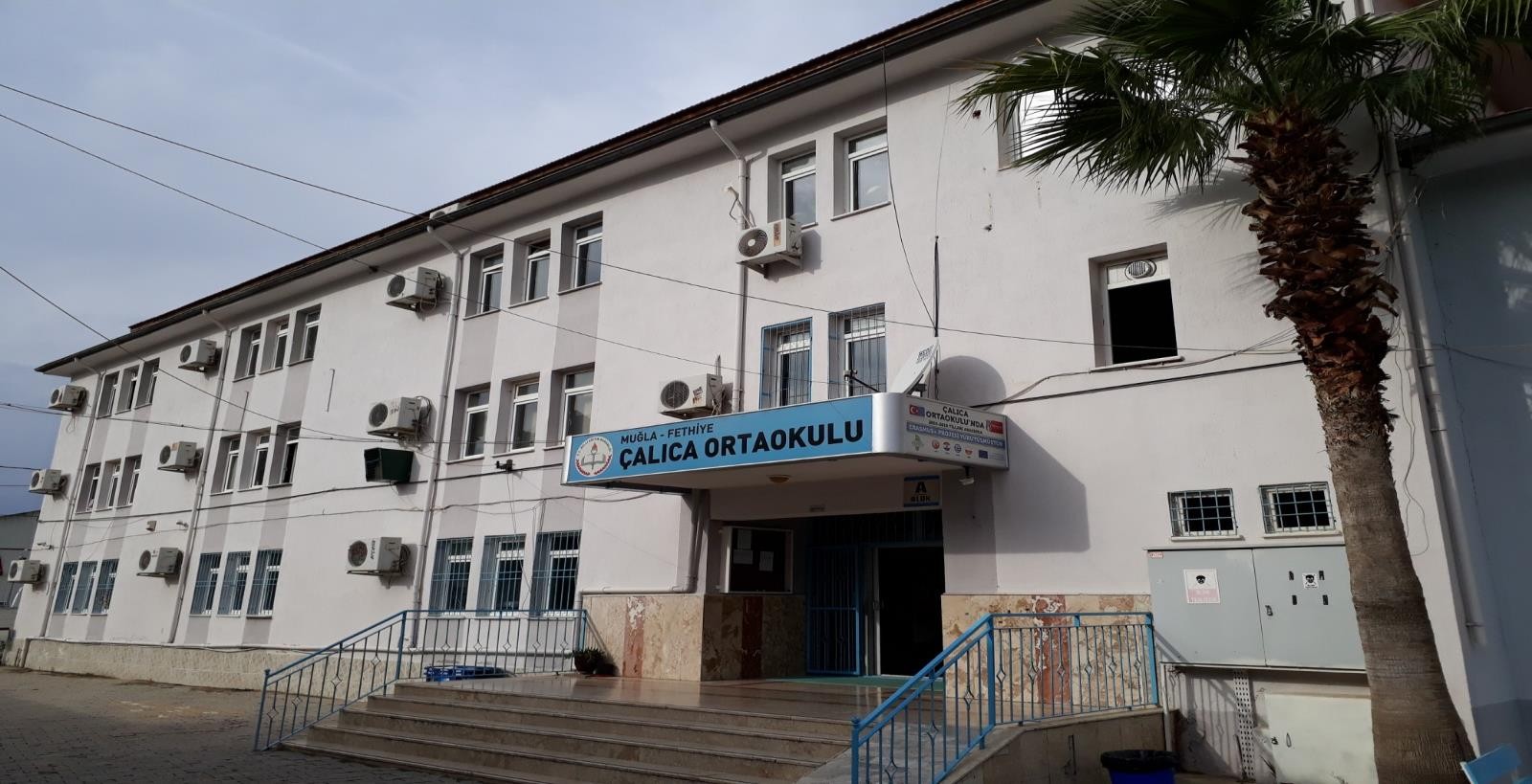 2024-2028 STRATEJİK PLANI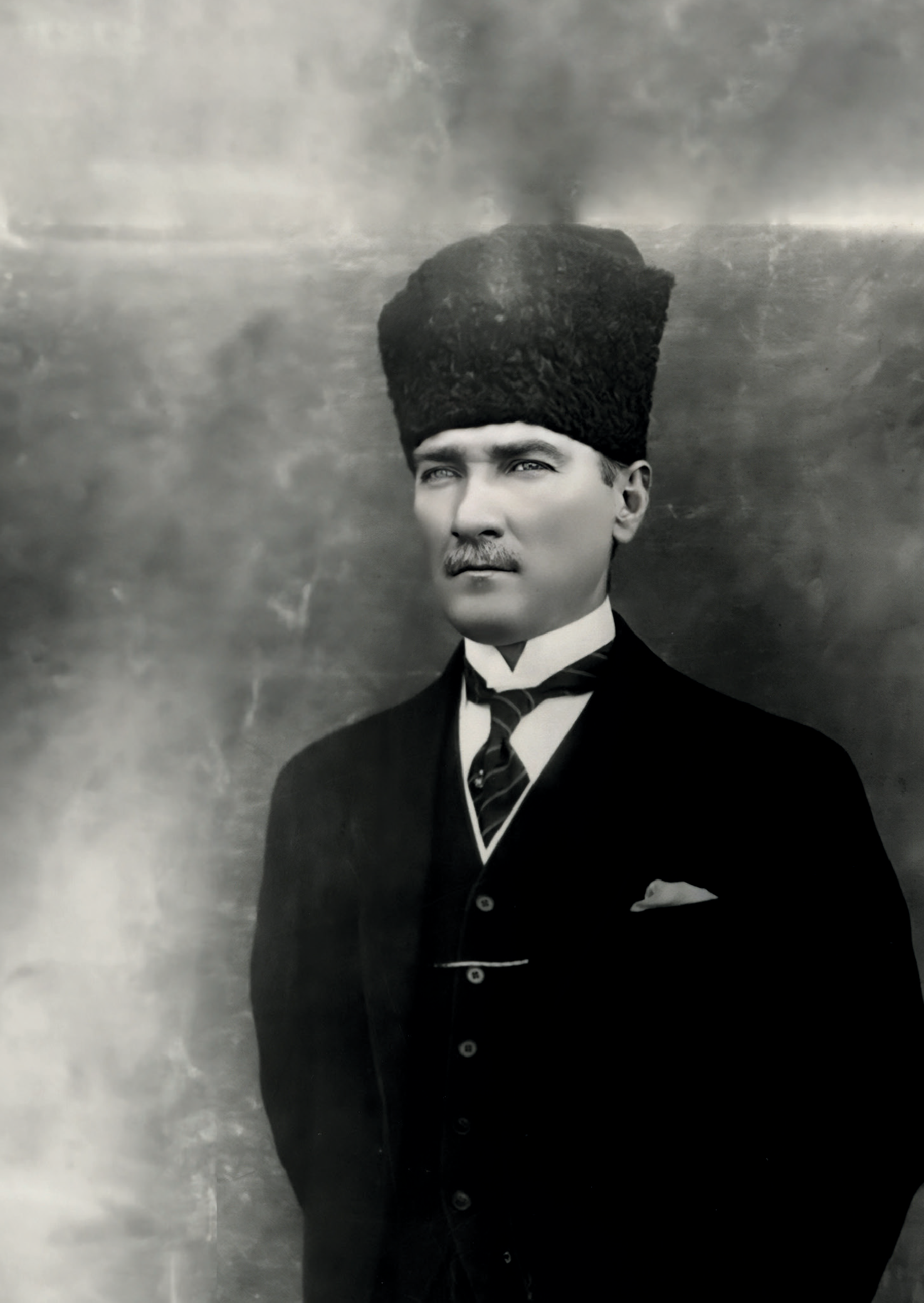 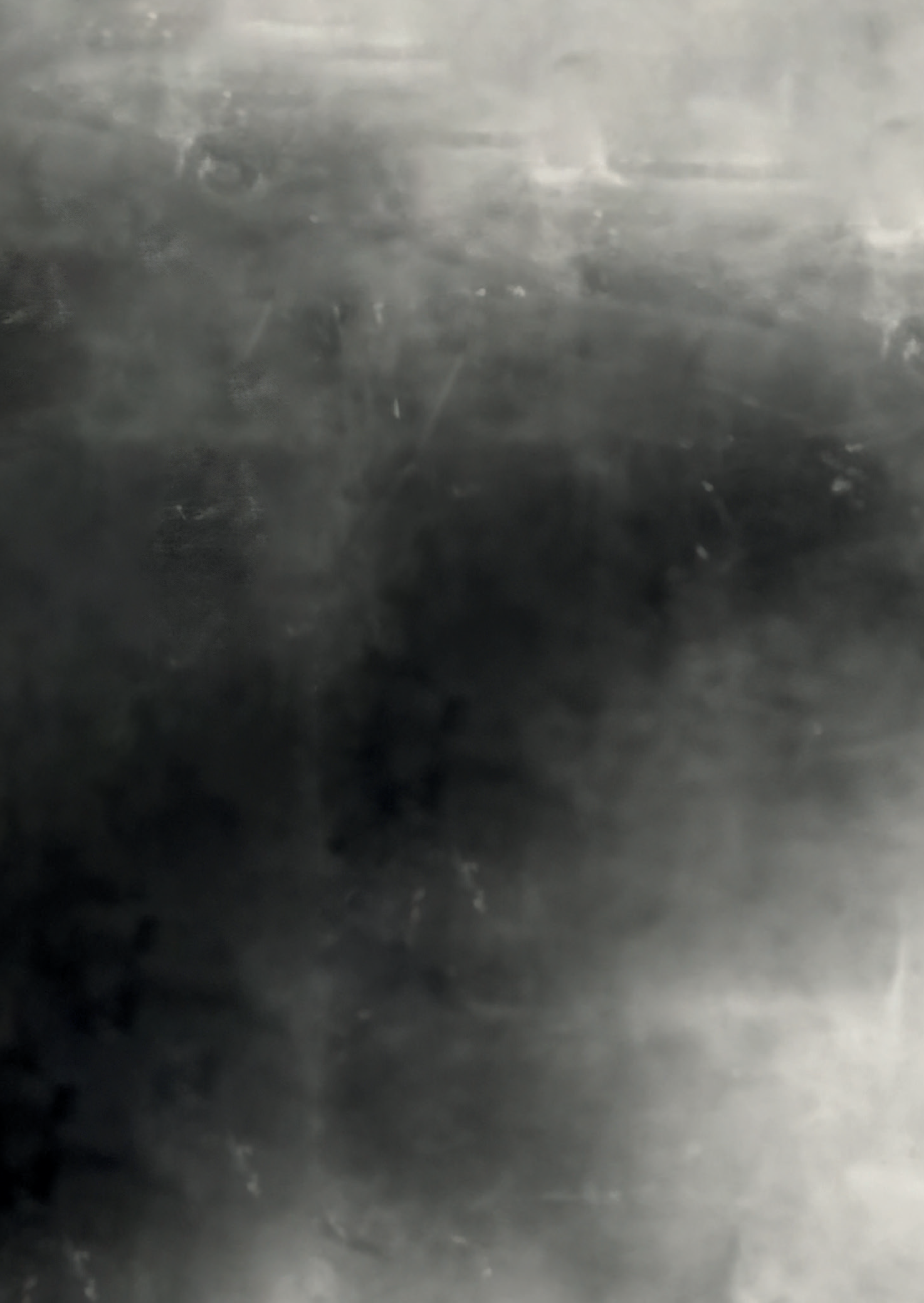    En önemli ve verimli görevlerimiz,         eğitim ve öğretim işleridir.  	Eğitim ve öğretim işlerinde kesinlikle başarı sağlamak gerekir.Bir milletin gerçek kurtuluş ancak bu yolla olur.                                                              Mustafa Kemal ATATÜRKÇalıca Ortaokulu Bilgileri   SUNUŞ      Geçmişten günümüze gelirken var olan yaratıcılığın getirdiği teknolojik ve sosyal anlamda gelişmişliğin ulaştığı hız, artık kaçınılmazları da önümüze sererek kendini göstermektedir. Güçlü ekonomik ve sosyal yapı, güçlü bir ülke olmanın ve tüm değişikliklerde dimdik ayakta durabilmenin kaçınılmazlığı da oldukça büyük önem taşımaktadır. Gelişen ve sürekliliği izlenebilen, bilgi ve planlama temellerine dayanan güçlü bir yaşam standardı ve ekonomik yapı; stratejik amaçlar, hedefler ve planlanmış zaman diliminde gerçekleşecek uygulama faaliyetleri ile (STRATEJİK PLAN) oluşabilmektedir.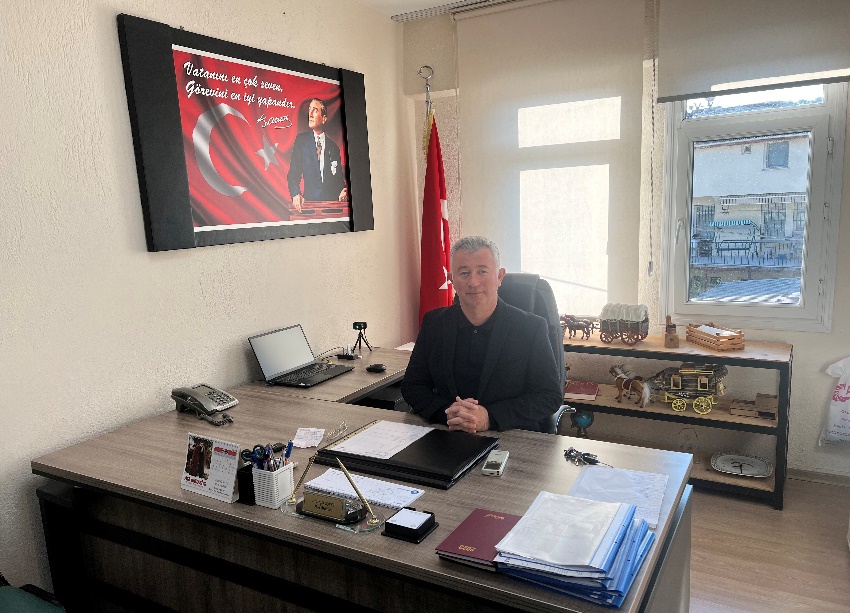       Okulumuz misyon, vizyon ve stratejik planını ilk olarak 2000 yılında belirlemiştir. Okulumuz, daha iyi bir eğitim seviyesine ulaşmak düşüncesiyle Sürekli yenilenmeyi ve kalite kültürünü kendisine ilke edinmeyi amaçlamaktadır. Kalite kültürü oluşturmak için eğitim ve öğretim başta olmak üzere insan kaynakları ve kurumsallaşma, sosyal faaliyetler, alt yapı, toplumla ilişkiler ve kurumlar arası ilişkileri kapsayan 2024-2028 stratejik planı hazırlanmıştır.      Çalıca Ortaokulu olarak en büyük amacımız yalnızca ilköğretim mezunu gençler yetiştirmek değil, girdikleri her türlü ortamda çevresindekilere ışık tutan, hayata hazır, hayatı aydınlatan, bizleri daha da ileriye götürecek gençler yetiştirmektir. İdare ve öğretmen kadrosuyla bizler çağa ayak uydurmuş, yeniliklere açık, Türkiye Cumhuriyeti’ni daha da yükseltecek gençler yetiştirmeyi ilke edinmiş bulunmaktayız.      Çalıca Ortaokulu Stratejik Planı (2024-2028)’de belirtilen amaç ve hedeflere ulaşmamızın Okulumuzun gelişme ve kurumsallaşma süreçlerine önemli katkılar sağlayacağına inanmaktayız.     Planın hazırlanmasında emeği geçen STRATEJİK PLAN EKİBİ olmak üzere tüm kurum ve kuruluşlara öğretmen, öğrenci ve velilerimize teşekkür ederim 	                                                                                                                Mustafa KAYA                                                                                                                                        Okul MüdürüR ü		İÇİNDEKİLERSUNUŞ	51.GİRİŞ VE STRATEJİK PLANIN HAZIRLIK SÜRECİ	7  Strateji Geliştirme Kurulu ve Stratejik Plan Ekibi	7  Planlama Süreci:	72.DURUM ANALİZİ	8  Kurumsal Tarihçe	8  Uygulanmakta Olan Stratejik Planın Değerlendirilmesi	9  Yasal Yükümlülükler ve Mevzuat Analizi	10  Üst Politika Belgeleri Analizi	12  Faaliyet Alanları ile Ürün/Hizmetlerin Belirlenmesi	14  Paydaş Analizi	15  Okul/Kurum İçi Analiz	17  İnsan Kaynakları	18  Teknolojik Düzey	27  Mali Kaynaklar	28  İstatistiki Veriler	29  Çevre Analizi (PESTLE)	31  GZFT Analizi	32  Tespit ve İhtiyaçların Belirlenmesi	363.GELECEĞE BAKIŞ	37  Misyon	37  Vizyon	37  Temel Değerler	374.AMAÇ, HEDEF VE PERFORMANS GÖSTERGESİ İLE STRATEJİLERİN BELİRLENMESİ	38  TEMA I: EĞİTİM VE ÖĞRETİME ERİŞİM	38  TEMA II: EĞİTİM VE ÖĞRETİMDE KALİTE	39  TEMA-3: KURUMSAL KAPASİTE	45Maliyetlendirme	47Ek-4 Paydaş Anketleri	50GİRİŞ VE STRATEJİK PLANIN HAZIRLIK SÜRECİStrateji Geliştirme Kurulu ve Stratejik Plan EkibiStrateji Geliştirme Kurulu: 2023-2024 Eğitim Öğretim Yılı Sene Başı Öğretmenler Kurulu toplantısında belirlenen okul müdürünün başkanlığında, bir müdür yardımcısı, iki branş öğretmeni ve okul aile birliği başkanından oluşturulmuştur.Stratejik Plan Ekibi: 2023-2024 Eğitim Öğretim Yılı Sene Başı Öğretmenler Kurulu toplantısında belirlenen müdür yardımcısı başkanlığında, belirlenen branş öğretmenlerden oluşturulmuştur.Tablo 1. Strateji Geliştirme Kurulu ve Stratejik Plan Ekibi TablosuPlanlama Süreci:        2024-2028 Dönemi Stratejik Planın hazırlanması süreci Bakanlığımız Strateji Geliştirme Başkanlığının 06.10.2022 tarihli ve 60162336 sayılı Genelgesi, Millî Eğitim Bakanlığı Strateji Geliştirme Başkanlığının, Muğla İl Milli Eğitim Müdürlüğünün ve Fethiye İlçe Milli eğitim Müdürlüğünün 12/02/2024 tarih ve E-40068571-602.04.01-96484646 sayılı yazılarına istinaden okulumuz Strateji Geliştirme Kurulu ve Stratejik Plan Ekibi üyelerine resmi yazı ile duyurumuzu yaparak başlanmıştır.      Ekip tarafından oluşturulan çalışma takvimi kapsamında ilk aşamada durum analizi çalışmaları yapılmış ve durum analizi aşamasında, paydaşlarımızın plan sürecine aktif katılımını sağlamak üzere paydaş anketi, toplantı ve görüşmeler yapılmıştır. Durum analizinin ardından geleceğe yönelim bölümüne geçilerek okulumuzun/kurumumuzun amaç, hedef, gösterge ve stratejileri belirlenmiştir.DURUM ANALİZİDurum analizi bölümünde, aşağıdaki hususlarla ilgili analiz ve değerlendirmeler yapılmıştır;Kurumsal tarihçeUygulanmakta olan planın değerlendirilmesiMevzuat analiziÜst politika belgelerinin analiziFaaliyet alanları ile ürün ve hizmetlerin belirlenmesiPaydaş analiziKuruluş içi analizDış çevre analizi (Politik, ekonomik, sosyal, teknolojik, yasal ve çevresel analiz)Güçlü ve zayıf yönler ile fırsatlar ve tehditler (GZFT) analiziTespit ve ihtiyaçların belirlenmesiKurumsal Tarihçe      Okulumuz 1972-1973 Eğitim ve Öğretim yılında “Çalıca ‘da” Osman KOÇ ’a ait üç sınıflık bir binada 70 Öğrenci ve Üç Öğretmen ile Eğitime açılmıştır. Daha sonra l975-l976 Eğitim ve Öğretim yılında 4 sınıflık yapılan yeni binaya taşınmıştır.      1990-1991 Eğitim ve Öğretim yılında ise halkın desteği ile yapılan 8 derslikli B-Blok yapılmış olup, aynı yıl 8 yıllık ilköğretim olmuştur. O günden bugüne kadar eğitim ve öğretime devam etmektedir. Halen İlköğretim Okulu olarak eğitim ve öğretime devam etmektedir. Okulumuz 12 Derslik A ve B bloklarında çiftli eğitim ve öğretime devam ederken %100 eğitime destek projesi kapsamında 21 derslikli bir binanın 10 Haziran 2004 tarihinde temeli atılmış halkın desteği ile çatı katı salonu dahil 15 Ağustos 2005 ‘te bitirilmiş olup, ikili eğitimden normal eğitime dönülerek eğitim ve öğretimi sürdürmüş- tür.   2016 – 2017 Eğitim öğretim yılının Eylül ayı itibariyle Çalıca ortaokulu bağımsız ortaokul olarak ayrılmış, Emel ŞEHİR müdür vekili olarak ilk müdürümüz olmuştur.2017-2018 eğitim öğretim yılı itibarıyla beraber Zeki GEZEN, 2022-2023 yılı itibariyle Mustafa KAYA okulumuzun müdürü olarak görev yapmaktadır.Uygulanmakta Olan Stratejik Planın Değerlendirilmesi          2019-2023 Stratejik Planı 2019 yılında yürürlüğe girmiştir. Stratejik Plan; hazırlık süreci, durum analizi, geleceğe bakış, maliyetlendirme ile izleme ve değerlendirme bölümlerinden oluşmaktadır. 2019- 2023 Stratejik Planı’nda 6 amaç, 12 strateji, 30 performans göstergesi ve 45 eylem bulunmaktadır. Okulumuz Stratejik Planlama ekibi tarafından performans göstergeleri analiz edildiğinde,            Amaç 1: “Kayıt bölgemizde yer alan çocukların okullaşma oranlarını artıran, öğrencilerin uyum ve devamsızlık sorunlarını gideren etkin bir yönetim yapısı kurulacaktır.  “Kapsamında 5 performans göstergesi bulunmaktadır. Performans göstergelerinden 8 tanesi %100 aralığına ,3 tanesi %80-90 aralığında ve 1 tanesi%0 aralığında bulunmaktadır. %0 aralığındaki bulunan “Bir eğitim ve öğretim döneminde 20 gün ve üzeri devamsızlık yapan yabancı öğrenci sayısı oranı” performans göstergesinin düşük olmasının nedeni bölgemizin sürekli göç alması ve yabancı uyruklu öğrencilerin bulunmasından kaynaklandığı ortaya çıkmaktadır.       Amaç 2: “Hayatboyu öğrenme ve kültürü ve farkındalığını oluşturmak” kapsamında 3 performans göstergesi bulunmaktadır. Performans göstergelerinden öğrenci ve velilerin Hayatboyu öğrenme kapsamında açılan kurslara katılma sayıları her yıl artmıştır.      Amaç 3:” Öğrencilerimizin gelişmiş dünyaya uyum sağlayacak şekilde donanımlı bireyler olabilmesi için eğitim ve öğretimde kalite artırılacaktır” kapsamında 8 performans göstergesi bulunmaktadır. Performans göstergeleri incelendiğinde ders bazında öğrenci başarı yüzdesi % 94 civarında olduğu, sınavla bir üst öğrenim kurumuna yerleşen öğrenci sayısının sınava giren öğrenci sayısına yüzdesi %11 civarında olduğu, düzenlenen sosyal etkinlik sayılarının 28 ortalamada olduğu belirlenmiştir. 8 performans içerisinden 7 performansın verilen hedefleri tutturulduğu ama sınavla bir üst öğrenim kurumuna yerleşen öğrenci sayılarında yeterli seviyede olunmadığı belirlenmiştir. Burada okul bölgesinin çok göç alan, mevsimlik ve okul devamsızlık oranı yüksek olan yabancı uyruklu öğrencilerin fazla olmasının da etkisi fazladır.   Amaç 4: “Öğrencilerimizin ve öğretmenlerimizin okulumuzdaki bilişim hizmetlerinden yararlanmalarını sağlamak” amacı kapsamında 3 adet performans göstergesi bulunmaktadır. Bilişim Teknolojileri sınıfında yararlanan öğrencilerin yüzdesi %90 civarında, Akıllı tahtaların ve EBA sisteminin derslerde aktif kullanılma oranı yüzde 90’ lara ulaşmış bulunmaktadır.        Amaç 5:  “Eğitim ve öğretim faaliyetlerinin daha nitelikli olarak verilebilmesi için okulumuzun kurumsal kapasitesi güçlendirilecektir” amacı kapsamında 7 adet performans göstergesi bulunmaktadır. Hizmet içi eğitime katılan personel oranı yüzde 70, uzaktan eğitime katılan personel oranı yüzde 80’e çıkmıştır. Sivil savunma eğitimine katılan personel ve öğrenci oranı yüzde 95’lere, okul temizliğinden memnuniyet oranı %90 seviyesindedir.       Amaç 6: “Eğitim ve öğretim faaliyetlerinin daha nitelikli olarak verilebilmesi için iş sağlığı ve güvenliği, okul güvenliği için uygun ortam sağlanacaktır” kapsamında 4 adet performans göstergesi bulunmaktadır. Okul güvenliği sağlanması için okul güvenlik kameralarının arttırılması, yangın alarm sistemleri, yangın merdivenleri gibi performans hedeflerine ulaşılmıştır. İş sağlığı konusunda her yıl yeni eğitimler alan personel sayısı artmıştır.Yasal Yükümlülükler ve Mevzuat Analizi1739 Sayılı Milli Eğitim Temel Kanunu’nda kurumumuzun görev ve sorumlulukları gösterilmiştir:İLKÖĞRETİM:I - KAPSAM:Madde 22 - (Değişik madde: 30/03/2012-6287 S.K./7.md.) Mecburi ilköğretim çağı 6-13 yaş grubundaki çocukları kapsar. Bu çağ çocuğun 5 yaşını bitirdiği yılın eylül ayı sonunda başlar, 13 yaşını bitirip 14 yaşına girdiği yılın öğretim yılı sonunda biter.II - AMAÇ VE GÖREVLER:Madde 23 - İlköğretimin amaç ve görevleri, milli eğitimin genel amaçlarına ve temel ilkelerine uygun olarak,    1. Her Türk çocuğuna iyi bir vatandaş olmak için gerekli temel bilgi, beceri, davranış ve alışkanlıkları kazandırmak; onu milli ahlak anlayışına uygun olarak yetiştirmek;    2. Her Türk çocuğunu ilgi, istidat ve kabiliyetleri yönünden yetiştirerek hayata ve üst öğrenime hazırlamaktır.    3. (Ek bent: 16/08/1997 - 4306/4 md.) İlköğretimin son ders yılının ikinci yarısında öğrencilere, ortaöğretimde devam edilebilecek okul ve programların hangi mesleklerin yolunu açabileceği ve bu mesleklerin kendilerine sağlayacağı yaşam standardı konusunda tanıtıcı bilgiler vermek üzere rehberlik servislerince gerekli çalışmalar yapılır.III - KURULUŞ:A- İLKÖĞRETİM KURUMLARI:    Madde 24 - (Değişik madde: 30/03/2012-6287 S.K./8.md.)    İlköğretim kurumlarının ilkokul ve ortaokul olarak bağımsız okullar hâlinde kurulması esastır. Ancak imkân ve şartlara göre ortaokullar, ilkokullarla veya liselerle birlikte de kurulabilir.B- KURULUŞ ŞEKİLLERİ:    Madde 25 - (Değişik madde: 16/06/1983 - 2842/9 md.)    (Mülga ilk fıkra: 16/08/1997 - 4306/9 Md.; Yeniden düzenlenen fıkra: 30/03/2012-6287 S.K./9.md.) İlköğretim kurumları; dört yıl süreli ve zorunlu ilkokullar ile dört yıl süreli, zorunlu ve farklı programlar arasında tercihe imkân veren ortaokullar ile imam-hatip ortaokullarından oluşur. Ortaokullar ile imam-hatip ortaokullarında lise eğitimini destekleyecek şekilde öğrencilerin yetenek, gelişim ve tercihlerine göre seçimlik dersler oluşturulur. Ortaokul ve liselerde, Kur'an-ı Kerim ve Hz. Peygamberimizin hayatı, isteğe bağlı seçmeli ders olarak okutulur. Bu okullarda okutulacak diğer seçmeli dersler ile imam-hatip ortaokulları ve diğer ortaokullar için oluşturulacak program seçenekleri Bakanlıkça belirlenir.    Nüfusun az ve dağınık olduğu yerlerde, köyler gruplaştırılarak, merkezi durumda olan köylerde ilköğretim bölge okulları ve bunlara bağlı pansiyonlar, gruplaştırmanın mümkün olmadığı yerlerde yatılı ilköğretim bölge okulları kurulur.    Çalıca Ortaokulu aşağıda belirtilen yasal mevzuatlara dayanarak eğitim öğretim hizmeti vermektedir.Üst Politika Belgeleri AnaliziOkulumuzun 2024-2028 yıllarını kapsan Stratejik Planı oluşturulurken, aşağıdaki politika belgeleri incelenerek, yasal dayanak sağlanmıştır.12. Kalkınma PlanıCumhurbaşkanlığı Programı,Orta Vadeli Program,Cumhurbaşkanlığı Yıllık Programı,Millî Eğitim Bakanlığı Stratejik Planı (2024-2028)Muğla İl Millî Eğitim Müdürlüğü Stratejik Planı (2024-2028)Fethiye İlçe Millî Eğitim Müdürlüğü Stratejik Planı (2024-2028)Tablo 2. Üst Politika Belgeleri Analizi TablosuFaaliyet Alanları ile Ürün/Hizmetlerin Belirlenmesi     Çalıca Ortaokulu mevzuatlar çerçevesinde sunduğu temel ürün ve hizmetler aşağıda gösterilmiştir. Tablo 3. Faaliyet Alanlar/Ürün ve Hizmetler TablosuPaydaş Analizi     Çalıca ortaokulu olarak stratejik planımızı hazırlarken temel unsurların başında katılımcılık gelir. Okulumuzun Eğitim Öğretim hizmetinden yararlanan paydaşların görüşleri doğrultusunda planımızı hazırlamak kurumumuzun niteliğini bir adım öteye taşımada rol onayacaktır. Öncelikle iç paydaşlarımız ve dış paydaşlarımızı belirledik.EK-1 Paydaş Sınıflandırma Matrisi               EK -2 Paydaş Önceliklendirme MatrisiPaydaşlar belirlendikten sonra Çalıca ortaokulunun hangi ürün/hizmetleri hangi yararlanıcılar için sunduğunu göstermeye yarayan paydaş-ürün/hizmet matrisi oluşturuldu.             Ek-3 Yararlanıcı Ürün/Hizmet Matrisi        Okul/Kurum İçi AnalizTablo 4.Okul/Kurum İçi Analiz İçerik Tablosuİnsan Kaynaklarıİdari Personelin Hizmet Süresine İlişkin Bilgiler (Tablo 5)Okulumuzda Oluşan Yönetici Sirkülasyonu Oranı (Tablo 6)Çalışanların Görev Dağılımı ve Sayısı (Tablo 7)İdari Personelin Katıldığı Hizmet İçi Programları (Tablo 8)Öğretmenlerin Hizmet Süreleri (Yıl İtibarıyla) (Tablo 9)Kurumda Gerçekleşen Öğretmen Sirkülâsyonunun Oranı (Tablo 10)Öğretmenlerin Katıldığı Hizmet İçi Eğitim Programları (Tablo 11)Okulumuzdaki Mevcut Hizmetli/ Memur Sayısı (Tablo 12)Okul Çalışanlarımızın Görev Dağılımı (Tablo 13)Okulumuz Rehberlik Hizmetleri (Tablo 14)Tablo 5. İdari Personelin Hizmet Süresine İlişkin BilgilerTablo 6. Okul/Kurumda Oluşan Yönetici Sirkülasyonu OranıTablo 7. Çalışanların Görev Dağılımı ve SayısıTablo 8. İdari Personelin Katıldığı Hizmet İçi Programları                       Tablo 10. Öğretmenlerin Hizmet Süreleri (Yıl İtibarıyla)Tablo 10. Kurumda Gerçekleşen Öğretmen Sirkülâsyonunun OranıTablo 11. Öğretmenlerin Katıldığı Hizmet içi Eğitim ProgramlarıTablo 12. Kurumdaki Mevcut Hizmetli/ Memur SayısıTablo 13. Çalışanların Görev DağılımıTablo 14. Okul/kurum Rehberlik HizmetleriTeknolojik DüzeyTablo 15. Teknolojik Araç-Gereç DurumuTablo 16. Fiziki Mekân DurumuMali KaynaklarTablo 17. Kaynak TablosuTablo 18. Harcama Kalemler	       Tablo 19. Gelir-Gider Tablosu	İstatistiki VerilerÖğrenci durumu Öğrenci kursları Çalıca Ortaokulunda yapılan Kültürel/sosyal faaliyetleriÖğrenci devam durumu (öğrencilerin devamsızlık ortalaması, önceki yılda devamsızlıktan kalan öğrenci sayısı, bu yıl sürekli devamsızlık yapan öğrenci sayısı, önceden devamsız olup da devamı sağlanan öğrenci sayısı),Sosyal kulüpler	Personel devam durumu (personelin sevk alma durumu, zorunlu izinler hariç alınan izin süreleri, sevk alma sıklığı-haftalık sevk sayısı-alınan rapor sayısı),Çevre Analizi (PESTLE)        Çevre analiziyle Çalıca ortaokulu üzerinde etkili olan veya olabilecek politik, ekonomik, sosyo-kültürel, teknolojik, yasal çevresel dış etkenlerin tespit edilmesi amaçlanmıştır. Okulumuz sera bölgelerine yakınlığı nedeniyle, çalışmaya gelen işçi yoğunluğu, uygun kiralık ev bulabilme nedenlerinden dolayı sürekli dışarıdan göç almaktadır. Okulumuza nakil gelen öğrencilerin genelde gelir düzeyi düşük, anne baba boşanma oranı yüksek ailelerden oluşmaktadır.  Ayrıca e okul kayıt sistemine düşen yabancı uyruklu öğrencilerin (Suriyeli) okula devamı sağlanamamaktadır.Tablo 20. PESTLE Analiz TablosuGZFT Analizi  Okulumuzun temel istatistiklerinde verilen okul künyesi, çalışan bilgileri, bina bilgileri, teknolojik kaynak bilgileri ve gelir gider bilgileri ile paydaş anketleri sonucunda ortaya çıkan sorun ve gelişime açık alanlar iç ve dış faktör olarak değerlendirilerek GZFT tablosunda belirtilmiştir. Dolayısıyla olguyu belirten istatistikler ile algıyı ölçen anketlerden çıkan sonuçlar tek bir analizde birleştirilmiştir.Çalıca ortaokulunun temel paydaşları (iç paydaşları) öğrenci, öğretmen, veli, olmakla birlikte eğitimin dışsal etkisi nedeniyle okul çevresinde etkileşim içinde olunan geniş bir dış paydaş kitlesi servisler, esnaflar, Karaçulha Mah. Muhtarlığı, Fethiye Belediyesi, Fethiye İlçe Milli Eğitim Müdürlüğü, Muğla İl Milli Eğitim Müdürlüğü ve Millî Eğitim Bakanlığı bulunmaktadır. Paydaşlarımızın görüşleri anket yapılarak alınmış stratejik planımızın temel yapı taşını oluşturmuştur.          Okulumuzun iç paydaşlarından velilerimize, öğretmenlerimize ve öğrencilerimize anketler   google drive yöntemi uygulanmıştır. Paydaş anketlerine ilişkin ortaya çıkan temel sonuçlara altta yer verilmiştirOlumsuz (başarısız) yönlerimiz: Öğrencilerimizin anketin 2.maddeye verdikleri cevap sağlıklı bir sonuç olmayıp, çoğunluğun kararsız olduğu ve bu konuda eksikliklerin olduğu görülmüştür. Bu konuda hizmetlilerle yapılan görüşmelerde öğrencilerin sınıfları teneffüs ve öğle araları saatlerinde kirlettikleri belirlenmiştir.        19. maddede kararsızların çoğunlukta olduğu görülmüş, okul kantin denetimlerinin sıklaştırılması gerekmektedir.   Olumlu (Başarılı) yönlerimiz: Öğrencilerimiz diğer maddelere olumlu cevap vermiş güçlü yönlerimiz ortaya çıkmıştır. Olumsuz (başarısız) yönlerimiz: Genel olarak anketlere verilen cevaplar doğrultusunda velilerin olumlu cevaplar verdikleri görülmüştür. Okul hijyeni, velilerin ihtiyaçlarına uygun eğitim faaliyetlerinin düzenlenmesi, velilerin okula aidet hissetmesi maddelerinde kararsızların olduğu görülmüştür.    Olumlu (Başarılı) yönlerimiz: Velilerimizin diğer maddelerde %80 üzerinde memnuniyeti ortaya çıkmıştır.         Olumsuz (başarısız) yönlerimiz: Öğretmenlerimize uyguladığımız anket sonucuna olumsuz bir durum yoktur ancak karasızların oluşturduğu 3. madde, 4. madde, 11.  maddenin geliştirilmesi için çalışmalar yapılacaktır.       Olumlu (Başarılı) yönlerimiz: Öğretmenlerimiz 17 maddelik memnuniyet anketine genel olarak %90 üzerinde olumlu görüş bildirmişlerdir.Tablo 21. GZFT ListesiTespit ve İhtiyaçların BelirlenmesiGELECEĞE BAKIŞMisyon     Milli Eğitim Temel Kanunu’nda belirtilen amaçlara uygun, Atatürk ilke ve İnkılâplarına bağlı, eğitimde   sürekli yenileşmeyi ve gelişmeyi sağlayarak; insan merkezli eğitim anlayışıyla kurumumuzu eğitim, bilim ve kültür merkezi yapmak temel işlevimizdir.VizyonAkademik ve sosyal alanda en başarılı kurum olmak. Yönetici, öğretmen, personel, öğrenci ve velilerin iş birliği ile çevrede, bölgede ve ülkede bilim, kültür ve sanat merkezi haline gelerek örnek okul olmaktır.          Temel DeğerlerSaygı ve hoşgörüBilimsellikEkip çalışmasıYapılandırmacı organizasyonEtkin iletişimŞeffaflık ve memnuniyetKurum KültürüMilli değerlere bağlılıkSorumluluk anlayışıKişisel verilerde gizlilikAMAÇ, HEDEF VE PERFORMANS GÖSTERGESİ İLE STRATEJİLERİN BELİRLENMESİ      TEMA I: EĞİTİM VE ÖĞRETİME ERİŞİM      TEMA II: EĞİTİM VE ÖĞRETİMDE KALİTETEMA-3: KURUMSAL KAPASİTEMaliyetlendirmeTablo 25. Tahmini MaliyetEKLER:EK-1 Paydaş Sınıflandırma Matrisi    EK -2 Paydaş Önceliklendirme MatrisiEk-3 Yararlanıcı Ürün/Hizmet MatrisiEk-4 Paydaş AnketleriSTRATEJİK PLAN ÜST KURULU İMZA SİRKÜSÜİli: MUĞLAİli: MUĞLAİlçesi:  FETHİYEİlçesi:  FETHİYEAdres:Karaçulha Mah. Eşref Börekçi Cad. No:3 Fethiye/MuğlaCoğrafi Konum (link)https://maps.app.goo.gl/xiDU2SdW1QPV8E5V7TelefonNumarası:2526468123Faks Numarası:……………………..e- Posta Adresi:714231@meb.k12.trWeb sayfası adresi:calicaortaokulu.meb.k12.trKurum Kodu:714231Öğretim Şekli:Tam GünStrateji Geliştirme Kurulu BilgileriStrateji Geliştirme Kurulu BilgileriStratejik Plan Ekibi BilgileriStratejik Plan Ekibi BilgileriAdı SoyadıÜnvanıAdı SoyadıÜnvanıMustafa KAYA Okul MüdürüAli ÜNALMüdür YardımcısıAli ÜNALMüdür YardımcısıNesibe GÜNGÖR    Fen Bilimleri Öğrt.F. Fatih ÖZERTürkçe Öğrt.Sezgin BİNGÖLBilişim Teknoloji.Mustafa ÇAYLISosyal Bilgiler Hatice ESERİngilizceAdem YARAŞAile Bir. BaşkanıGönül KÖSEOĞLURehberlik Kar. PlanlamaÇiğdem DEMİRCİMatematikÖzlem AYAT Tek. TasarımSıra NoMevzuatın Adı1-Atama	1-- Millî Eğitim Bakanlığı Norm Kadro Yönetmeliği- Millî Eğitim Bakanlığı Öğretmenlerinin Atama ve Yer Değiştirme Yönetmeliği- Millî Eğitim Bakanlığı Eğitim Kurumları Yöneticilerinin Atama Ve Yer Değiştirmelerine İlişkin Yönetmelik2-Ödül, Sicil ve Disiplin2-- 657 Sayılı Devlet Memurları Kanunu- 1702 İlk ve Orta Tedrisat Muallimlerinin Terfi ve Tecziyeleri Hakkında Kanun- Milli Eğitim Bakanlığı Disiplin Amirleri Yönetmeliği3-Okul Yönetimi3-- 1739 Sayılı Milli Eğitim Temel Kanunu- İlköğretim Kurumları Yönetmeliği- Okul-Aile Birliği Yönetmeliği- Milli Eğitim Bakanlığı Eğitim Bölgeleri ve Eğitim Kurulları Yönergesi- Millî Eğitim Bakanlığı Yönetici ve Öğretmenlerinin Ders ve Ek Ders Saatlerine İlişkin Karar- Taşınır Mal Yönetmeliği4-Eğitim Öğretim4-- Milli Eğitim Bakanlığı Eğitim Öğretim Çalışmalarının Planlı Yürütülmesine İlişkin Yönerge- Milli Eğitim Bakanlığı Öğrencileri Yetiştirme Kursları Yönergesi- Milli Eğitim Bakanlığı Ders Kitapları ve Eğitim Araçları Yönetmeliği- Öğrencilerin Ders Dışı Eğitim ve Öğretim Faaliyetleri Hakkında Yönetmelik5-Mühür, Yazışma, Arşiv- Resmi Yazışmalarda Uygulanacak Usul ve Esaslar Hakkında Yönetmelik- Devlet Arşiv Hizmetleri Hakkında Yönetmelik- Resmi Mühür Yönetmeliği6-Rehberlik ve Sosyal Etkinlikler6-- Rehberlik ve Psikolojik Danışma Hizmetleri Yönetmeliği- Milli Eğitim Bakanlığı İlköğretim ve Ortaöğretim Kurumları Sosyal Etkinlikler Yönetmeliği- Milli Eğitim Bakanlığı Bayrak Törenleri Yönergesi- Milli Eğitim Bakanlığı Okul Kütüphaneleri Standart Yönetmeliği- Milli Eğitim Bakanlığı Okul Kütüphaneleri Yönetmeliği7-Öğrenci İşleri7-- İlköğretim Kurumları Yönetmeliği- Milli Eğitim Bakanlığı Demokrasi Eğitimi ve Okul Meclisleri Yönergesi- Okul Servis Araçları Hizmet Yönetmeliği8-Personel İşleri8-- Milli Eğitim Bakanlığı İzin Yönergesi- Devlet Memurlarının Tedavi ve Cenaze Giderleri Yönetmeliği- Kamu Kurum Ve Kuruluşlarında Çalışan Personelin Kılık Ve Kıyafetine DairYönetmelik- Memurların Hastalık Raporlarını Verecek Hekim ve Sağlık Kurulları Hakkında Yönetmelik- Millî Eğitim Bakanlığı Personelinin Görevde Yükselme, Unvan Değişikliği Ve Yer Değiştirme Suretiyle Atanması Hakkında Yönetmelik- Öğretmenlik Kariyer Basamaklarında Yükselme Yönetmeliği9-İsim ve Tanıtım9-- Milli Eğitim Bakanlığı Kurum Tanıtım Yönetmeliği- Milli Eğitim Bakanlığına Bağlı Kurumlara Ait Açma, Kapatma ve Ad Verme YönetmeliğiÜst Politika Belgesiİlgili Bölüm/ReferansVerilen Görevler/İhtiyaçlarMillî Eğitim Bakanlığı Stratejik Planı (2024-2028)Eğitimde okullaşma2028 yılına kadar Temel eğitimde okullaşma oranını % 100 çıkarmakMillî Eğitim Bakanlığı Stratejik Planı (2024-2028)Devamsızlığı yirmiden fazla olan öğrenci oranını 2028 yılına kadar Devamsızlığı yirmiden fazla olan öğrenci oranını düşürmekOn İkinci Kalkınma PlanıEğitim658,659,660 Sayılı Amaç Maddeleriyle Bunlara Bağlı Politika ile Tedbir Maddeleri kapsamında çalışmaOn İkinci Kalkınma PlanıÇocuk730 Sayılı Amaç maddeleri kapsamında çalışmaFaaliyet AlanıÜrün/HizmetlerÖğretim-eğitim faaliyetleri1-Eğitim ve öğretime erişim imkânlarının sağlanması2-Öğrencilerin eğitim ve öğretim kurumlarına devamlarının sağlanması 3- Öğrenci başarısını artırmaya yönelik faaliyetlerin yürütülmesi 4-Öğrenci yerleştirme ve kayıt işlemlerinin gerçekleştirilmesi5-Ders kitaplarının ve diğer eğitim materyallerinin temin edilmesi6-Okul sağlığına ilişkin hizmetlerin ve öğrencilerde çevre ve atık bilincinin arttırılmasına yönelik faaliyetlerin yürütülmesi 7-Kişisel rehberlik faaliyetlerinin yürütülmesi 8-Psikososyal koruma, önleme ve müdahale hizmetlerinin verilmesi9-Öğrenci akademik başarı ve öğrenme kazanımlarının seviyesinin artırılması 10- BİLSEM’e özel yetenekli öğrencilerin yönlendirilmesiRehberlik faaliyetleri1-Öğrencilere rehberlik yapmak 2-Velilere rehberlik etmek 3-Rehberlik faaliyetlerini yürütmekSosyal faaliyetlerFethiye Müzesine gezi düzenlemeSınıflar arası müsabakalar yapmaSportif, Kültürel ve sanatsal faaliyetler1-Sınıf düzeyinde an az bir tane sportif yetenek üzerinde çalışma2-Öğrencilere yönelik yerel düzeyde bilimsel, kültürel, sanatsal ve sportif faaliyetlerin düzenlenmesi ve katılımın artırılması3-Okuma kültürünün geliştirilmesine yönelik çalışmaların yürütülmesi4-Sosyal Etkinlik Modülüne veri girişi işlemlerin yürütülmesiİnsan kaynakları faaliyetleri (mesleki gelişim faaliyetleri, personel etkinlikleri…)1-Çalışanların mesleki gelişimlerine yönelik okul bazlı hizmetiçi faaliyetlerinin yürütülmesi2-Personellere yönelik etkinlik düzenlemekOkul aile birliği faaliyetleri1-Veli okul iş birliğini güçlendirmek için kermes gibi etkinlikler yapmak2-Velilerle gezi düzenlemek3-Velilere seminer düzenlemekÖğrenme ortamlarına yönelik faaliyetlerEğitim ortamlarının temizlik ve düzen standartlarının iyileştirilmesiDers dışı faaliyetler1-Egzersiz düzenlemek2-Enstruman Kursu açma3-Destek Eğitim Odası açmakPAYDAŞLARİÇ PAYDAŞLARDIŞ PAYDAŞLARYARARLANICIYARARLANICIYARARLANICIPAYDAŞLARÇalışanlar,BirimlerTemel ortakStratejikortakTedarikçiMüşteri, hedefkitleMillî Eğitim BakanlığıxxMuğla ValiliğixxFethiye İlçe Milli	Eğitim MüdürlüğüxxOkullar ve Bağlı KurumlarxxÖğretmenler	ve	Diğer ÇalışanlarxxxÖğrenciler ve VelilerxxxOkul Aile BirliğixxxBelediyelerxxPaydaşİç PaydaşDış PaydaşYararlanıcı (Müşteri)Neden Paydaş?ÖnceliğiMEBBağlı olduğumuz merkezi idare5ÖğrencilerHizmetlerimizdenyaralandıkları için5Ürün/HizmetYararlanıcı (Müşteri)Eğitim-Öğretim (Örgün- Yaygın)AR-GE, Projeler, DanışmanlıkAltyapı, Donatım YatırımRehberlik, Kurs, Sosyal etkinliklerMillî Eğitim BakanlığıxMuğla ValiliğixFethiye İlçe Milli Eğitim   MüdürlüğüxxOkullar ve Bağlı KurumlarxÖğretmenler ve Diğer ÇalışanlarxxÖğrenciler ve VelilerxxOkul Aile BirliğixxxxBelediyelerxOkul/Kurum İçiAnaliz İçerik TablosuÖğrenci sayıları264 Ortaokul, 117 Anasını ÖğrencisiAkademik başarı verileri1 Fen Lisesi, 2 Anadolu Lisesi,Sosyal-kültürel-bilimsel ve sportif başarı verileriTekvando il birinciliğiVoleybol yıldız kız küçük kız il 3. lüğüHentbol ilçe 1.liğiGüreş il birinciliğiKick box il birinciliğiÖğrenme stilleri envanteriOkul rehberlik servisi tarafından uygulanmıştır.Devam-devamsızlık verileriSürekli Devamsız:1 10 Gün Üzeri Devamsız:1320 Gün Üzeri Devamsız: 6Okul	disiplinini	etkileyen faktörler anketiOkul rehberlik servisi tarafından uygulanmıştır.İnsan kaynakları verileri1 Müdür, 1 Müdür Yardımcısı,32 öğretmen (3 görevlendirme), Öğretmenlerin	hizmet	içi eğitime katılma oranlarıHizmet içi eğitime katılan personel oranı yüzde 70, uzaktan eğitime katılan personel oranı yüzde 80’dir.Öğrenme ortamı verileri1 Ana Blok, 12 Sınıf, 1 Özel Eğitim Sınıfı, 3 Anasınıfı, 1 Bt Sınıfı, 1 Fen Laboratuvarı, 1 Müzik Sınıfı, 1 Resim Odası, 2 Öğrenci Giyinme Odası, 1 Spor  Malzeme OdasıOkul/kurum ortamını değerlendirme anketiÖğrenci, öğretmen ve veli anketi düzenlenmiştir.Hizmet Süreleri2024Yılı İtibarıyla2024Yılı İtibarıylaHizmet SüreleriKişi Sayısı%7-10 Yıl10…..Üzeri2%100Yıl İçerisinde Okul/Kurumdan Ayrılan Yönetici SayısıYıl İçerisinde Okul/Kurumdan Ayrılan Yönetici SayısıYıl İçerisinde Okul/Kurumdan Ayrılan Yönetici SayısıYıl İçerisinde Okul/Kurumda Göreve Başlayan Yönetici SayısıYıl İçerisinde Okul/Kurumda Göreve Başlayan Yönetici SayısıYıl İçerisinde Okul/Kurumda Göreve Başlayan Yönetici Sayısı202120222023202120222023TOPLAM010010SIRA NOADI  SOYADISIRA NOADI  SOYADIGÖREVİ1Mustafa KAYAOkul Müdürü2Ali ÜNALMüdür Yardımcısı3Sami GÜLDALTürkçe4Kenan TEKCANTürkçe5F. Fatih ÖZERTürkçe6Seval AKÇAY DURMAZTürkçe(Görevlendirme) 7Çiğdem DEMİRCİMatematik8Sevcan K. AKTAŞMatematik9Ayşe ERDEMİRMatematik10Feray ÖZDEMİRMatematik11Süleyman DEVRİMFen Bilimleri12Hale YELLİCEFen Bilimleri13Nesibe GÜNGÖRFen Bilimleri14Mustafa ÇAYLISosyal Bilgiler15Neşe AKBULUTSosyal Bilgiler16Yaşar KILIÇARSLANDin Kültürü17Füsun BALABANİngilizce Öğretmeni18Hatice ESERİngilizce Öğretmeni19Tutku ORUÇİngilizce Öğretmeni20Ayşe DEMİRCİİngilizce Öğretmeni(Görevlendirme)21Özlem AYATTeknoloji Tasarım22Fatma AKYILDIRIMTeknoloji Tasarım23Yücel İĞANBeden Eğitimi24Alican POLATBeden Eğitimi25Nilgün TEKCANGörsel Sanatlar26Elif DALKIRANMüzik27Sezgin BİNGÖLBilişim Teknolojileri28Safiye KARAHANÖzel Eğitim 29Funda BOZKURTÖzel Eğitim (Görevlendirme)30Gönül KÖSEOĞLURehberlik ve Kariyer Planlama31Ezel DOĞUAnasınıfı32Seval COŞKUNAnasınıfı33Tuğçe HOKKABASAnasınıfı34Eda KÖSEOĞLUAnasınıfı35Adem OLCAVHKİ Memuru36Erol BAYSALYardımcı Hizmetli37Durmuş KAŞLIYardımcı Hizmetli(Görevlendirme)38Zerrin BAYATKHK İşçisi39Zeynep BİROLKHK İşçisiAdı Ve SoyadıGöreviKatıldığı Çalışmanın AdıKatıldığı YılBelge Mustafa KAYAMüdürEtik Eğitimi2023Katılım BelgesiMustafa KAYAMüdürÖğretmen Bilgilendirme Semineri2023Başarı BelgesiMustafa KAYAMüdürBireyselleştirmiş Eğitim Programı Hazırlama Süreci2023Katılım BelgesiMustafa KAYAMüdürYönetici Geliştirme Programı Semineri 12022Katılım BelgesiMustafa KAYAMüdürYönetici Geliştirme Programı Semineri 22022Katılım BelgesiMustafa KAYAMüdürYönetici Geliştirme Programı Semineri 32022Katılım BelgesiMustafa KAYAMüdürYönetici Geliştirme Programı Semineri 42022Katılım BelgesiMustafa KAYAMüdürRisk Değerlendirme Semineri2022Başarı BelgesiMustafa KAYAMüdürÇevre Eğitimi ve İklim Değişikliği Öğretim Programı Tanıtım Semineri2022Başarı BelgesiMustafa KAYAMüdürUzman Öğretmenlik Eğitim Programı Semineri2022Başarı BelgesiMustafa KAYAMüdürFatih Projesi Okullar Envanter Giriş Modülü Kullanım Semineri2022Katılım BelgesiMustafa KAYAMüdürKapsayıcı eğitim Yöneticilerinin Eğitim Kursu2018Katılım BelgesiMustafa KAYAMüdürDYS Tüm Roller Kullanıcı Eğitim Semineri2017Katılım BelgesiMustafa KAYAMüdürÖzel Yetenekliler Destek Eğitim odası Farkındalık Semineri2016Katılım BelgesiMustafa KAYAMüdürFatih Projesi BT’nin ve İnternetin Bilinçli ve Güvenli Kullanımı2016Başarı BelgesiAli ÜNALM. Yrd.Birim Amirlerinin Öğretmen Bilgilendirme Semineri2023Katılım BelgesiAli ÜNALM. Yrd.Yönetimi Semineri2023Katılım BelgesiAli ÜNALM. Yrd.Bireyselleştirilmiş Eğitim Programı Hazırlama 2023Katılım BelgesiAli ÜNALM. Yrd.Akıl ve Zekâ Oyunları Eğitimi Kursu2023Katılım BelgesiAli ÜNALM. Yrd.İlk Yardım Eğitimi Kursu2023Başarı BelgesiAli ÜNALM. Yrd.Öncesi Dönemde Kapsayıcı Eğitim Uygulamaları 2022Katılım BelgesiAli ÜNALM. Yrd.Geliştirme Programı Semineri 12022Katılım BelgesiAli ÜNALM. Yrd.Geliştirme Programı Semineri 12022Katılım BelgesiAli ÜNALM. Yrd.Geliştirme Programı Semineri 12022Katılım BelgesiAli ÜNALM. Yrd.Geliştirme Programı Semineri 12022Katılım BelgesiAli ÜNALM. Yrd.Okul Öncesi Eğitiminde Gelişim ve Öğrenmenin Değerlendirilmesi Semineri2022Katılım BelgesiAli ÜNALM. Yrd.Uzman Öğretmenlik Eğitim Programı SemineriKatılım BelgesiAli ÜNALM. Yrd.Fatih Projesi Okullar Envanter Giriş Modülü Kullanımı 2022Katılım BelgesiAli ÜNALM. Yrd.İhmal ve İstismar Semineri2022Katılım BelgesiAli ÜNALM. Yrd.Protokol Kuralları Konferansı2022Katılım BelgesiAli ÜNALM. Yrd.e-Sınav Uygulama ve İzleme Sorumlusu Kursu2022Başarı BelgesiAli ÜNALM. Yrd.Okul-Aile Birliği İşleyişi Kursu2018Başarı BelgesiAli ÜNALM. Yrd.Kapsayıcı Eğitim Yöneticilerin Eğitimi Kursu2018Başarı BelgesiAli ÜNALM. Yrd.Otizm Spektrum Bozukluğu Olan Öğrencilerle Çalışan Çalışılacak Olan Öğretmenlerin Eğitici Eğitimi Kursu2018Başarı BelgesiHizmet SüreleriBranşıKadınErkekHizmet YılıToplamHizmet SüreleriHizmet Süreleri239327-10 YılRehberlikTürkçe  MatematikMatematikÖzel EğitimÖzel Eğitim Gönül KöseoğluSeval AKÇAY DURMAZAYŞE ERDEMİRFeray ÖZDEMİRFUNDA BOZKURTSAFİYE KARAHAN10 yıl 6 ay7 YIL 4 AY 8 YIL 5 AY 10 Yıl 9 ay9 yıl10yıl 5 ay11-15 YılFen BilimleriOkul ÖncesiNesibe GÜNGÖRTuğçe OKKABAS11 yıl 10 ay12 yıl16-20İngilizceMatematikMatematikSosyal BilgilerMüzikFen BilimleriBilişim TeknolojileriOkul ÖncesiİngilizceİngilizceOkul ÖncesiTutku ORUÇSevcan KORUCU AKTAŞÇiğdem DEMİRCİNeşe AKBULUTELİF DALKIRANHale YELLİCEEda KÖSEOĞLUHatice ESERFüsun BALABANSeval COŞKUNSezgin BİNGÖL17 Yıl 7 ay17 yıl 5 ay19 yıl 8 ay18 YIL18 YIL, 4 AY17 Yıl, 5 Ay15 Yıl 11 ay19 Yıl 1 Ay15 yıl 6 ay18 Yıl 1 Ay15 Yıl 8 ay20 ve üzeriİngilizceDKABSosyal BilgilerTeknoloji ve TasarımTürkçeTürkçeTürkçeBeden EğitimiTeknoloji TasarımGörsel Sanatlar ÖğretmeniOkulöncesi Fen BilimleriBeden EğitimiAyşe DEMİRELÖZLEM AYATFatma AKYILDIRIMNilgün TekcanEzel DoğuYAŞAR KILIÇARSLANMustafa ÇAYLIKenan TEKCANFahri Fatih ÖzerSami GÜLDALYücel İGANSüleyman DEVRİMAlican POLAT20 yıl 5 ay20 yıl 3 AY 21 yıl 5 ay24 yıl 4 AY22 yıl20 yıl26 yıl30 yıl27 yıl 5 ay22 yıl 5 ay22yıl 2 ay30 yıl30 yılYıl İçerisinde Kurumdan Ayrılan Öğretmen SayısıYıl İçerisinde Kurumdan Ayrılan Öğretmen SayısıYıl İçerisinde Kurumdan Ayrılan Öğretmen SayısıYıl İçerisinde Kurumda Göreve Başlayan Öğretmen SayısıYıl İçerisinde Kurumda Göreve Başlayan Öğretmen SayısıYıl İçerisinde Kurumda Göreve Başlayan Öğretmen Sayısı202120222023202120222023TOPLAM1031Adı ve SoyadıBranşıKatıldığı Çalışmanın AdıKatıldığı  YılBelge NoGönül KöseoğluPsikolojik Dan. RehberlikMEB Birim Amirlerinin Öğretmen Bilgilendirme SemineriUzman Öğretmenlik Eğitim Programı SemineriUluslararası Mangala Oyunları Semineri 2Uluslararası Mangala Oyunları Semineri 1Stres Yönetimi SemineriAfet Sonrası Ortaokul Öğretmenlerinin Psikososyal Destek Becerilerinin Geliştirilmesi SemineriZaman Yönetimi SemineriÖğretmen Olmak SemineriSorumluluk, Liderlik ve Değerler Eğitimi SemineriMerhamet ve Yavaşlamak Semineri Medeniyet ve Kültür Çerçevesinde Rehberlik ve Psikolojik Danışmanlık Semineri202320232023202320232023202320222022202220232023007736202300433120230038392023003838202300383420230024592023002452202200101820230056242022001577202200101620234805256Tutku OruçİngilizceÖzel yetenekli öğrencilerin ayırt edici özellikleriMeb öğretmen bilgilendirme semineriZümrelerin etkin kullanımıİngilizce öğretimde dil bilgisi-kelime öğretimiGençlerde iletişim semineriOkul kültürünün geliştirilmesiStres YönetimiAfet sonrası psikodestekBep programı hazırlamaHayatımızdaki öğretmen semineriUluslararası Managala oyunları 1Uluslararası Managala oyunları 2Zeka oyunları Eğitimi kursuTürk Mitolojisinin Eğitimdeki Yeri Ve ÖnemiAkıl ve zeka oyunları eğitimi kursuKaynaştırma-Bütünleştirme kapsamında sunulan destek eğitim odası hizmetinde eğitim uygulamalarıÖzel yetenekli öğrencilerin ayırt edici özellikleri20232023202320232023202320232023202320232023202320232023202320232023202320230077452023007736202300773120234803482023003861202300385620230038342023002459202300083620230024492023003838202300383920234802882023002449202348028820230024462023007745Ayşe DemirelİngilizceMeb birim amirlerinin öğretmen bilgilendirme semineriÖzel yetenekli öğrencilerin ayırt edici özellikleri semineriTürk mitolojisinin eğitimdeki yeri ve önemi semineriBireyselleştirilmiş eğitim programı hazırlama semineri20232023007736202300387020230024502023000714Seval AKÇAY DURMAZTÜRKÇEEdebiyat ve Toplum Semineri21.yy. Becerileri Eğitimi SemineriÇağdaş Öğrenme? Öğretme Yaklaşımları SemineriMEB Birim Amirlerinin Öğretmen Bilgilendirme Semineri20232023002451202300384520230038492023007736YAŞAR KILIÇARSLANDKABMEB Birim Amirlerinin Öğretmen Bilgilendirme SemineriÖzel Yetenekli Öğrencilerin Ayırt Edici Özellikleri SemineriUluslararası Mangala Oyunları Semineri 1Afet Sonrası Ortaokul Öğretmenlerinin Psikososyal Destek Becerilerinin Geliştirilmesi SemineriAkıl ve Zekâ Oyunları Eğitimi Kursu202320230077362023003870202300383820230024592023480288Mustafa ÇAYLISosyal Bilgiler*Akıl ve Zekâ Oyunları Eğitimi Kursu*Afet Sonrası Ortaokul Öğretmenlerinin Psikososyal Destek Becerilerinin Geliştirilmesi Semineri*Okul Kültürünün Geliştirilmesi Semineri*e Twinning, Erasmus+Proje ve Etkinlikleri Semineri*MEB Birim Amirlerinin Öğretmen Bilgilendirme Semineri*Zaman Yönetimi Semineri202320234802882023002459202300385620230077162023007736                                                                                                                       2023002452Özlem AyatTeknoloji veTasarım*Zaman Yönetimi Semineri*Afet Sonrası Ortaokul Öğretmenlerinin Psikososyal Destek Becerilerinin Geliştirilmesi Semineri*Etkili iletişim ve sınır çizebilme semineri* Stres Yönetimi semineri*e Twinning, Erasmus+Proje ve Etkinlikleri Semineri*Zümrelerin etkinlik kullanımı semineri*MEB Birim Amirlerinin Öğretmen Bilgilendirme Semineri20232023002452202300245920230038322023003834202300771620230077312023007736Kenan TEKCANTürkçeZaman Yönetimi Semineri*Afet Sonrası Ortaokul Öğretmenlerinin Psikososyal Destek Becerilerinin Geliştirilmesi Semineri*Etkili iletişim ve sınır çizebilme semineri* Stres Yönetimi semineri*e Twinning, Erasmus+Proje ve Etkinlikleri Semineri*Zümrelerin etkinlik kullanımı semineri*MEB Birim Amirlerinin Öğretmen Bilgilendirme Semineri202320230024522023002459202300383220230038342023007716202300773120230077362023005876Fahri Fatih ÖZERTürkçeAkıl ve Zekâ Oyunları Eğitimi KursuMEB Birim Amirlerinin Öğretmen Bilgilendirme SemineriAfet Sonrası Ortaokul Öğretmenlerinin Psikososyal Destek Becerilerinin Geliştirilmesi Semineri21.yy. Becerileri Eğitimi SemineriAfet ve Acil Durum Temel Kavramlar Semineri202320234802882023007736202300259220230038452023003846Çiğdem DEMİRCİMatematik    Akıl ve Zekâ Oyunları Eğitimi Kursu    Çocuk ve Ergenlerde Kayıp ve Yas Semineri    Kaynaştırma/Bütünleştirme Kapsamında Sunulan Destek Eğitim Odası Hizmetinde Eğitim Uygulamaları Semineri    Afet Sonrası Ruh Sağlığı Seminer    Hayatımızdaki Öğretmen Semineri    Türk Mitolojisinin Eğitimdeki Yeri ve Önemi Semineri    Bireyselleştirilmiş Eğitim Programı Hazırlama Semineri    Zaman Yönetimi Semineri    Afet Sonrası Ortaokul Öğretmenlerinin Psikososyal Destek Becerilerinin Geliştirilmesi Semineri    Türklerin Dünya Tarihindeki Yeri Semineri    Sürdürülebilir Kalkınma Hedefleri ve İklim Değişikliği Semineri    21.yy. Becerileri Eğitimi Semineri  Afet ve Acil Durum Temel Kavramlar Semineri   Okul Kültürünün Geliştirilmesi Semineri   Gençlerle İletişim Semineri   Özel Yetenekli Öğrencilerin Ayırt Edici Özellikleri Semineri   MEB Birim Amirlerinin Öğretmen Bilgilendirme Semineri202320234802882023001450202300244620230014512023002449202300245020230024182023002452202300245920230025862023002588202300384520230038462023003856202300386120230038702023007736Yücel İGANBeden Eğitimi*İnterneti Anlamak Eğitimi Kursu*Özel Yetenekli Öğrencilerin Ayırt Edici Özellikleri Semineri*Zaman Yönetimi Semineri*5 Kelime1 Hikâye Semineri*e Twinning, Erasmus+Proje ve Etkinlikleri Semineri*Zümrelerin Etkin Kullanımı Semineri*Okul Yöneticilerinin Rehberlik Koordinasyon Eğitimi Semineri*MEB Birim Amirlerinin Öğretmen Bilgilendirme Semineri202320230076692023007745202300245220230038422023007716202300773120230077352023007736Funda BOZKURT Özel EğitimMEB Birim Amirlerinin Öğretmen Bilgilendirme SemineriOkul Yöneticilerinin Rehberlik Koordinasyon Eğitimi Seminerie Twinning, Erasmus+Proje ve Etkinlikleri Semineri Gençlerle İletişim SemineriOkul Kültürünün Geliştirilmesi SemineriAfet Sonrası Ruh Sağlığı Seminer Hayatımızdaki Öğretmen Semineri20232023007736202300773520230077162023003861202300385620230024562023002449AYŞE ERDEMİRMATEMATİK İlk Yardım Eğitimi Kursu Akıl ve Zekâ Oyunları Eğitimi Kursu Afet Sonrası Ruh Sağlığı SemineAfet Sonrası Ortaokul Öğretmenlerinin Psikososyal Destek Becerilerinin Geliştirilmesi Semineri Etkili İletişim ve Sınır Çizebilme SemineriStres Yönetimi SemineriMEB Birim Amirlerinin Öğretmen Bilgilendirme Semineri20232023480288202348057920230025892023002592202300383220230038342023007736NEŞE AKBULUTSOSYAL BİLGİLERZaman yönetimi semineri                                            Kaynaştırma Bütünleştirme kapsamında sunulan destek eğitim odası hizmetinde eğitim uygulamaları semineriHayatımızdaki öğreten semineriAfet sonrası ortaokul öğretmenlerinin psikososyal destek becerilerinin geliştirilmesi semineriEtkili iletişim ve sınır çizebilme semineriOkul kültürünün geliştirilmesi semineriGençlerle iletişim semineriÖzel yetenekli öğrencilerin ayırt edici özellikleri semineriMEB Birim amirlerinin öğretmen bilgilendirme semineri2023ELİF DALKIRANMÜZİKAkıl ve Zekâ Oyunları Eğitimi KursuTürk Mitolojisinin Eğitimdeki Yeri ve Önemi Semineri Afet Sonra Öğrencilerin Ayırt Edici Özellikleri Seminere Twinning, Erasmus+Proje ve Etkinlikleri Semineri MEB Birim Amirlerinin Öğretmen Bilgilendirme Semineri202320234802882023002450202300245920230038612023003870Nesibe GÜNGÖRFen BilimleriAkıl ve Zeka OyunlarıEğitimde Sanal Gerçeklik SemineriYapay Zeka UygulamalarıMebi Birim Amirlerinin Öğretmen SemineriOkul Kültürünün Geliştirilmesi SemineriAfet Sonrası Psikososyal Becerilerin GeliştirilmesiTürk Mitolojisinin Eğitimdeki Yeri ve Önemi 20232023840288202300867620230077362023007736202300385620230024592023002450Hale YelliceFen BilimleriSezgin BİNGÖLBilişim TeknolojileriMEB Birim Amirlerinin Öğretmen Bilgilendirme SemineriÖzel Yetenekli Öğrencilerin Ayırt Edici ÖzellikleriZaman Yönetimi SemineriAfet Sonrası Ortaokul Öğretmenlerinin Psikososyal Destek Becerilerinin Geliştirilmesi SemineriYönetimsel Beceriler Semineri20232023202320232023202320230077362023003870202300245220230024592022001619Nilgün TekcanGörsel sanatlar2.02.09.01.005 - Akıl ve Zekâ Oyunları Eğitimi Kursu2.01.03.01.185 - MEB Birim Amirlerinin Öğretmen Bilgilendirme Semineri2.02.04.01.071 - Özel Yetenekli Öğrencilerin Ayırt Edici Özellikleri Semineri2.01.03.01.142 - Afet Sonrası Ortaokul Öğretmenlerinin Psikososyal Destek Becerilerinin Geliştirilmesi Semineri2.01.03.01.095 - Türk Mitolojisinin Eğitimdeki Yeri ve Önemi Semineri202320234802882023007736202300387020230024592023002450Ezel DoğuOkul ÖncesiMEB Birim Amirlerinin Öğretmen Bilgilendirme SemineriOrtaöğretimde Akran Zorbalığı Semineri5 Kelime1 Hikâye SemineriOkul Öncesi Döneminde Çocuklar İçin Matematik Oyunları SemineriAfet Sonrası Okul Öncesi Öğretmenlerinin Psikososyal Destek Becerilerinin Geliştirilmesi SemineriZaman Yönetimi Semineri2023202300773620230038532023003842202300246320230024582023002452Eda KöseoğluOkul ÖncesiMEB Birim Amirlerinin Öğretmen Bilgilendirme SemineriKaynaştırma/Bütünleştirme Kapsamında Sunulan Destek Eğitim Odası Hizmetinde Eğitim Uygulamaları SemineriOkul Öncesi Döneminde Çocuklar İçin Matematik Oyunları SemineriAfet Sonrası Okul Öncesi Öğretmenlerinin Psikososyal Destek Becerilerinin Geliştirilmesi SemineriOkul Kültürünün Geliştirilmesi SemineriGençlerle İletişim SemineriOkul Yöneticilerinin Rehberlik Koordinasyon Eğitimi SemineriÖzel Yetenekli Öğrencilerin Ayırt Edici Özellikleri Semineri202320230077362023002446202300246320230025912023003856202300386120230077352023003870Safiye KARAHANÖzel Eğitim ÖğretmeniTürk Mitolojisinin Eğitimdeki Yeri ve Önemi Semineri Özel Yetenekli Öğrencilerin Ayırt Edici Özellikleri SemineriUzman Öğretmenlik Eğitim Programı SemineriMEB Birim Amirlerinin Öğretmen Bilgilendirme SemineriAkıl ve Zekâ Oyunları Eğitimi Kursu202320230024502023003870202300433120230077362023480288Fatma AKYILDIRIMTeknoloji ve Tasarım2.02.09.01. 005 – Akıl ve Zeka Oyunları Eğitimi Kursu.2.01.03.01.185 – MEB Birim Amirlerinin Öğretmen Bilgilendirme Semineri.2.01.03.01.140 – Afet Sonrası İlkokul Öğretmenlerinin Psikososyal Destek Becerilerinin Geliştirilmesi Semineri. 2.01.03.01.141– Afet Sonrası Okul Öncesi Öğretmenlerinin Psikososyal Destek Becerilerinin Geliştirilmesi Semineri. 2.01.03.01.142 – Afet Sonrası Ortaokul Öğretmenlerinin Psikososyal Destek Becerilerinin Geliştirilmesi Semineri.2.01.03.01.050- Kaynaştırma/Bütünleştirme Kapsamında Sunulan Destek Eğitim Odası Hizmetinde Eğitim Uygulamaları Semineri.2.01.03.01.095- Türk Mitolojisinin Eğitimdeki Yeri ve Önemi Semineri.2.01.03.01.143- Afet Sonrası Otraöğretim Öğretmenlerinin Psikososyol Destek Becerilerinin Geliştirilmesi Semineri.2.01.03.01.110- 5 Kelime 1 Hikaye Semineri.2.01.03.01.148- Gençlerle İletişim Semineri.2.02.04.01.071-Yetenekli Öğrencilerin Ayırt Edici Özellikleri Semineri.202320234802882023007736202300245720230024582023002459202300244620230024502023002593202300384220230038612023003870Füsun BALABANİngilizce-Zaman Yönetimi Semineri-Afet Sonrası Ortaokul Öğretmenlerinin Psikososyal Destek Becerilerinin Geliştirilmesi Semineri- Okul Kültürünün Geliştirilmesi Semineri-MEB Birim Amirlerinin Öğretmen Bilgilendirme Semineri-Mesleki Gelişim Toplulukları İngilizce Öğretiminde Yazma ve Okuryazarlık Becerilerinin Geliştirilmesi Semineri202320230024522023002459202300385620230077362023480136Tuğçe OKKABASAna SınıfıMeb birim amirlerinin öğretmen bilgilendirme semineriTürk mitolojisinin eğitimdeki yeri ve önemiAfet Sonrası okul öncesi öğretmenlerinin psikososyal destek becerilerinin geliştirilmesiOkul yöneticilerinin rehberlik koordinasyon eğitimi202320232023202320232023007736202300245020230038702023007545Seval OŞKUNAna SınıfıMeb birim amirlerinin öğretmen bilgilendirme semineri20232023007736GöreviErkekKadınEğitim DurumuHizmet YılıToplam1MemurAdem OLCALise3112HizmetliErol BAYSALLise2213Hizmetli (Görevlendirme)Durmuş KAŞLILise2114KHK İşçisiZerrin BAYATLise615   KHK İşçisiZeynep BİROLİlkokul61Çalışanın ÜnvanıGörevleriOkul /Kurum Müdürü   Okul öncesi eğitim ve ilköğretim kurumları, ilgili mevzuat hükümleri doğrultusunda diğer çalışanlarla birlikte müdür tarafından yönetilir. Müdür; okulun öğrenci, her türlü eğitim ve öğretim, yönetim, personel, tahakkuk, taşınır mal, yazışma, eğitici ve sosyal etkinlikler, yatılılık, bursluluk, taşımalı eğitim, güvenlik, beslenme, bakım, koruma, temizlik, düzen, nöbet, halkla ilişkiler ve benzeri görevler ile Bakanlık ve il/ilçe millî eğitim müdürlüklerince verilen görevler ile görev tanımında belirtilen diğer görevlerin yerine getirilmesini sağlar.Müdür Yardımcısı    Müdürün ve müdür başyardımcısının olmadığı zamanlarda müdüre vekâlet eder. Müdür yardımcısı, görev tanımında belirtilen görevler ile müdür tarafından verilen görevleri yerine getirir.Öğretmenler  Okul öncesi ve ilköğretim kurumu öğretmenleri, kendilerine verilen grup/sınıf/şubede eğitim ve öğretim faaliyetlerini, eğitim ve öğretim programında belirtilen esaslara göre planlamak ve uygulamak, ders dışında okuldaki eğitim ve öğretim işlerine etkin bir biçimde katılmak ve bu konularda mevzuatta belirtilen görevleri yerine getirmekle yükümlüdür.Yönetim İşleri ve Büro Memuru   Büro işlerini yürütmek üzere müdür tarafından verilen görevleri yerine getirir.Yardımcı Hizmetler Personeli   Temizlik hizmetlerini yürütmek üzere müdür tarafından verilen görevleri yerine getirir.Mevcut KapasiteMevcut KapasiteMevcut KapasiteMevcut KapasiteMevcut Kapasite Kullanımı ve PerformansMevcut Kapasite Kullanımı ve PerformansMevcut Kapasite Kullanımı ve PerformansMevcut Kapasite Kullanımı ve PerformansMevcut Kapasite Kullanımı ve PerformansMevcut Kapasite Kullanımı ve PerformansPsikolojik Danışman Norm SayısıGörev Yapan Psikolojik Danışman Sayısıİhtiyaç Duyulan Psikolojik Danışman SayısıGörüşme Odası SayısıDanışmanlık Hizmeti AlanDanışmanlık Hizmeti AlanDanışmanlık Hizmeti AlanRehberlik Hizmetleri İle İlgili Düzenlenen Eğitim/Paylaşım Toplantısı vb. Faaliyet SayısıRehberlik Hizmetleri İle İlgili Düzenlenen Eğitim/Paylaşım Toplantısı vb. Faaliyet SayısıRehberlik Hizmetleri İle İlgili Düzenlenen Eğitim/Paylaşım Toplantısı vb. Faaliyet SayısıPsikolojik Danışman Norm SayısıGörev Yapan Psikolojik Danışman Sayısıİhtiyaç Duyulan Psikolojik Danışman SayısıGörüşme Odası SayısıÖğrenci SayısıÖğretmen SayısıVeli SayısıÖğretmenlere YönelikÖğrencilere YönelikVelilere Yönelik1111283302182663Araç-Gereçler202120222023İhtiyaçAkıllı tahta2121210   Projeksiyon3330  Bilgisayar1820225  Çok fonksiyonlu yazıcı2240  Yazıcı4450Fiziki MekânVarYokAdediİhtiyaçAçıklamaÖğretmen Çalışma Odası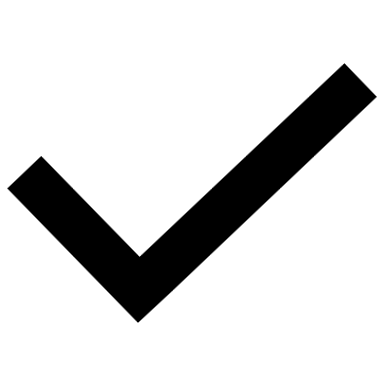 10Ekipman Odası00Kütüphane10Rehberlik Servisi10Resim Odası10Müzik Odası10Çok Amaçlı Salon10Spor Salonu01Kaynaklar20242025202620272028Genel Bütçe150.000200.000250.000300.000350.000Okul Aile Birliği650.000750.000850.000950.0001050.000Özel İdareKira Gelirleri55.00065.00075.00085.000100.000Döner SermayeDış Kaynak/ProjelerDiğerTOPLAM8550001015000117500013350001500000Harcama KalemiÇeşitleriOnarımOkul/kurum binası ve tesisatlarıyla ilgili her türlüküçük onarım; makine, bilgisayar, yazıcı vb. bakım giderleriSosyal-sportif faaliyetlerEtkinlikler ile ilgili giderlerTemizlikTemizlik malzemeleri alımıİletişimPosta, Fax, KargoKırtasiyeHer türlü kırtasiye ve sarf malzemesi giderleriYILLAR202120212022202220232023HARCAMA KALEMLERİGELİRGİDERGELİRGİDERGELİRGİDERTemizlik1200420012400Küçük Onarım1700582018700Bilgisayar Harcamaları80017508350Büro Makinaları Harcamaları60022502250TelefonSosyal FaaliyetlerKırtasiye1850472514375GENEL61501874556075202120222023Öğrenci Mevcudu289316381Mevcudu en az olan sınıf mevcudu181817Mevcudu en fazla olan Sınıf Sayısı222225Kaynaştırma Öğrenci sayısı121314202120212022202220232023ÖğretmenSayısıÖğrenci SayısıÖğretmenSayısıÖğrenci SayısıÖğretmen SayısıÖğrenci SayısıDYK9701075525Egzersiz712871358145Sosyal faaliyetler202120222023Milli Bayramlar ve Anma Günleri101010Kermes222Gezi354Belirli Gün ve Haftalar 888Tiyatro-Drama222202120222023Devamsızlık Ortalaması8,24,56Devamsızlıktan Kalan Öğrenci sayısı337Sürekli Devamsızlık Yapan Öğrenci sayısı337Devamı Sağlanan Öğrenci Sayısı---Öğrenci SayılarıAfete Hazırlık Kulübü19Kültür Edebiyat  Kulübü20Gezi Tanıtım ve Turizm Kulübü19Demokrasi, İnsan Hakları ve Yurttaşlık Kulübü18Trafik Güvenliği ve İlkyardım Kulübü20Görsel Sanatlar Kulübü18Çevre Koruma Kulübü19Bilim-Fen ve Teknoloji Kulübü19Sağlık, Temizlik ve Beslenme Kulübü18Kütüphanecilik Kulübü20Spor Kulübü21Yeşilay Kulübü18Avrupa Birliği Proje Kulübü18Çedes Kulübü12     202120222023Hastalık Sevk sayısı636932Rapor Sayısı636932Politik-Yasal etkenlerEkonomik etkenlerKalkınma Planı ve Orta Vadeli Program,Bakanlık, il ve ilçe stratejik planlarının incelenmesi,Yasal yükümlülüklerin belirlenmesi,Oluşturulması gereken kurul ve komisyonlar,Öğretmenler Kurulu, Zümre KurullarıHayırsever velilerin çalışmalarıÇevrenin gelir durumunun iyi olması  İş kapasitesiSosyokültürel etkenlerTeknolojik etkenlerKariyer beklentileri,Ailelerin ve öğrencilerin bilinçlenmeleri,Aile yapısındaki değişmeler (geniş aileden çekirdek aileye geçiş, erken yaşta evlenme vs.),Nüfus artışı,Göç,Beslenme alışkanlıkları,Okul/kurumun teknoloji kullanım durumuOkul/kurumun sahip olmadığı teknolojik araçlarPersonelin ve öğrencilerin teknoloji kullanım kapasiteleri,Personelin ve öğrencilerin sahipolduğu teknolojik araçlar,Teknoloji alanındaki gelişmelerTeknolojinin eğitimde kullanımıÇevresel EtkenlerÇevresel EtkenlerŞehir merkezine yakın bir yerleşim olmasıFethiye’ nin gözde yerleşim yerleri arasında olmasıTurizm, inşaat, tarım alanlarında iş imkanının olmasıŞehir merkezine yakın bir yerleşim olmasıFethiye’ nin gözde yerleşim yerleri arasında olmasıTurizm, inşaat, tarım alanlarında iş imkanının olmasıNOORTAOKUL ÖĞRENCİLERİ İÇİN KONU BAŞLIKLARIKesinlikle katılıyorumKatılıyorumKararsızımKatılmıyorumKesinlikleKatılmıyorum01-Okulda kendimi güvende hissediyorum.3536154502-Okul temiz ve hijyeniktir.16262915803-Okulun fiziki koşullarını yeterlidir.2638217204-Okul, yeni kabul edilen çocuklara uygun desteği sağlar.3439155205-Farklı kültürlerden gelen öğrencilerin bu okulda memnuniyetle karşılanacağını düşünüyorum.3039184406-Öğretmenlerime ihtiyaç duyduğumda kolaylıkla görüşebilirim.493752207-Okul müdürüne ihtiyaç duyduğumda kolaylıkla görüşebilirim.4334107108-Okul rehberlik servisinden ihtiyaçlarım doğrultusunda faydalanabiliyorum.454234109-Okul kişisel hedefler belirlememde ve bu hedeflere ulaşmamda yeterli rehberlik ediyor.34448   7210-Okulumda yer almam için birçok fırsat var.2738216211-Okul bana yeterli ders dışı etkinlik olanakları sunuyor.3338129312-Okul kulüpleri amacına uygun şekilde gelişimime katkı sağlıyor.2940810713-Öğretmenlerim sınıfta adil kurallara sahipler ve tarafsızlar.3442133214-Öğretmenlerim beni daha iyi performans göstermem için teşvik ediyor.573141115-Öğretmenlerim derslerin işlenişinde farklı ve ilgi çekici yöntemler kullanır.354683316Sınav ve ödevlerin beni değerlendirmek için adil ve yeterli olduğunu düşünüyorum.3837117217-Okulda düzenlenen sanatsal ve kültürel faaliyetler yeterlidir.2635238318-Okulda öğrencilerin görüşleri dikkate alınır.2540188419-Okul kantininde yeterli ve sağlıklı yiyecekler var.121727201820-DYK’leri yeterli buluyorum.30391562NOVELİLER İÇİN KONU BAŞLIKLARIKesinlikle KatılıyorumKatılıyorumKararsızımKatılmıyorumKesinlikle Katılmıyorum01-Okulun misyonu ve vizyonunu tam olarak anlıyorum.1340203102-Okulda eğitim ve yönetim kalitesi sürekli olarak gelişiyor.18331311203-Okul temiz ve hijyeniktir.1232199504-Okul, öğrencilerin ve personelin güvenliğini sağlamak için uygun güvenlik önlemleri alır.1537128505-Okul, yeni kabul edilen öğrencilere uygun desteği sağlar.184494206-Okul, çocuğumun okumaya olan ilgisini geliştirmesine yardımcı olabilir.263577207-Okul çocuğumun öğrenme ilgisini güçlendiriyor.273487108-Okul çocuğumun ahlaki gelişimini teşvik edebilir.194095409-Okulda kullanılan değerlendirme yöntemleri çocuğumun gelişimini tüm yönleriyle anlamama yardımcı oluyor.2236124310-Okul, çocuğumun öğrenme performansı ve gelişimi hakkında beni iyi bilgilendiriyor.2336115211-Okul çocuğuma duygusal rahatsızlık ve öğrenme güçlükleri ile karşılaştığında yeterli desteği ve rehberlik sağlar.2431155212-Öğretmenlerin benimle iletişim kurma yöntemlerinden memnunum.333173313-Herhangi bir problem durumunda müdür endişelerime cevap veriyor.2733104314-Okulda, velilerin ihtiyaçlarına uygun eğitim faaliyetleri düzenlenir.1629187715-Okul, çocukların gelişimini desteklemek için velilerle iyi bir ilişki kurar.223797216Okul, aktif veli katılımını teşvik eder.2139122317-Okulun veli etkinliklerine aktif olarak katılırım.164387318-Bir veli olarak okula aidiyet hissediyorum.1637194119-Çocuğumun ev ödevlerini tamamlamasını sağlarım.363612220-Çocuğumu okumaya teşvik ederim.482612021-Çocuğumun her gün okula gitmesini sağlarım.492701022-Çocuğumun eğitiminde aktif bir ortağım.3538220NOÖĞRETMENLER İÇİN KONU BAŞLIKLARIKesinlikle KatılıyorumKatılıyorumKararsızımKatılmıyorumKesinlikleKatılmıyorum01-Okulun misyonu ve vizyonunu tam olarak anlıyorum.91220002-Okulda eğitim ve yönetim kalitesi sürekli olarak gelişiyor.91211003-Okul temiz ve hijyeniktir.31540104-Okul, öğrencilerin ve personelin güvenliğini sağlamak için uygun güvenlikönlemleri alır.71330005-Okul, yeni kabul edilen öğrencilere uygun desteği sağlar.71510006-Okulumuz mesleki yeterliliğimi geliştirmek için eğitim fırsatları sunuyor.81311007-Okul yönetimimiz öğretmenleri etkin bir şekilde yönlendirir.101210008-Okulumuz, öğrencilerin öğrenme ilgisini uyandıracak bir öğrenme ortamı oluşturmuştur. 81311009-Etkili bir öğretmen olmak için ihtiyaç duyduğum kaynaklara erişimim var.81500010-Bana sunulan kaynakları kullanmak için gerekli eğitime sahibim.121100011-Okulumuzun, farklı ihtiyaçları olan öğrencileri desteklemek için etkin bir politikası vardır.71240012-Okulumuz müfredat uygulamasını etkin bir şekilde izler.131000013-Okulumuz, velilere uygun etkinlikler düzenlemektedir.51422014-Diğer öğretmenlerle iş birliği yaparım.131000015-Okul personeli arasında dostane bir ilişki sürdürülür.12830016-Takım ruhumuz ve moralimiz yüksek.81311017-Okulumuza aidiyet hissediyorum.1012100İç Çevreİç Çevreİç Çevreİç ÇevreGüçlü YönlerGüçlü YönlerZayıf YönlerZayıf YönlerSınıf mevcutlarının standartlara uygun olması, kalabalık olmamasıSınıf mevcutlarının standartlara uygun olması, kalabalık olmamasıYeni sisteme göre sınavla öğrenci alan okullara yeterince öğrenci gönderilememesi.Yeni sisteme göre sınavla öğrenci alan okullara yeterince öğrenci gönderilememesi.Öğretmen kadrosunun iyi ve deneyimli kişilerden oluşmasıÖğretmen kadrosunun iyi ve deneyimli kişilerden oluşmasıVeli toplantılarına yeterli sayıda velilerin katılmaması.Veli toplantılarına yeterli sayıda velilerin katılmaması.Sosyo-Kültürel Faaliyetlere önem verilmesiSosyo-Kültürel Faaliyetlere önem verilmesiVelilerin genel olarak sosyal, kültürel ve ekonomik yönden zayıf olmasıVelilerin genel olarak sosyal, kültürel ve ekonomik yönden zayıf olmasıTeknoloji ve Mali Kaynaklar açısından yeterli düzeyde imkanları olmasıTeknoloji ve Mali Kaynaklar açısından yeterli düzeyde imkanları olmasıSpor tesislerinin istenilen miktar ve düzeyde olmamasıSpor tesislerinin istenilen miktar ve düzeyde olmamasıOkul İdaresinin değişime ve gelişime açık olmasıOkul İdaresinin değişime ve gelişime açık olmasıAçılan ders dışı kurslara yeterince öğrenci başvurmaması ve devamsızlıkların yapılması.Açılan ders dışı kurslara yeterince öğrenci başvurmaması ve devamsızlıkların yapılması.Okul İdaresi ve çalışanlar arasındaki iletişimin güçlü olmasıOkul İdaresi ve çalışanlar arasındaki iletişimin güçlü olmasıSürekli devamsız öğrencilerin olması.Sürekli devamsız öğrencilerin olması.Dış ÇevreDış ÇevreDış ÇevreDış ÇevreFırsatlarFırsatlarTehditlerTehditlerEtkin ekip çalışmalarının yapılmasıEtkin ekip çalışmalarının yapılmasıOkul dışı elektrik altyapısının yetersiz olmasıOkul dışı elektrik altyapısının yetersiz olmasıOkul Aile Birliği ve Dayanışma Derneği gibi kuruluşların Eğitim-Öğretim konularına ilgili olmalarıOkul Aile Birliği ve Dayanışma Derneği gibi kuruluşların Eğitim-Öğretim konularına ilgili olmalarıVelinin bütün sorumluluğu okula bırakmasıVelinin bütün sorumluluğu okula bırakmasıDiğer kurum ve kuruluşlarla iş birliği yapabilmemizDiğer kurum ve kuruluşlarla iş birliği yapabilmemizOkul dışı öğrenci kontrollerinin yapılamamasıOkul dışı öğrenci kontrollerinin yapılamamasıÖğrencilerin sosyal faaliyetlere istekli olmalarıÖğrencilerin sosyal faaliyetlere istekli olmalarıSosyal medya ve dizilerin olumsuz etkileriSosyal medya ve dizilerin olumsuz etkileriEtkin ekip çalışmalarının yapılmasıEtkin ekip çalışmalarının yapılmasıVeli iletişim ve iş birliğinin zayıf olmasıVeli iletişim ve iş birliğinin zayıf olmasıMerkeze yakın olmasıMerkeze yakın olmasıBoşanmış anne ve babanın sayıca fazla olması.Boşanmış anne ve babanın sayıca fazla olması.1.TEMA: EĞİTİM VE ÖĞRETİME ERİŞİM1.TEMA: EĞİTİM VE ÖĞRETİME ERİŞİM1Okula devamın sağlanması2Okula yeni başlayan öğrencilere veya nakil gelen öğrencilere okula uyum oryantasyon çalışması 3Okullardaki fiziki durumun özel eğitime gereksinim duyan öğrencilere uygunluğu4Özel eğitim ihtiyacı olan öğrencileri tespit etmek5Özel eğitim ihtiyacı olan öğrencileri Destek Eğitim Odasından yaralandırmak2.TEMA: EĞİTİM VE ÖĞRETİMDE KALİTE2.TEMA: EĞİTİM VE ÖĞRETİMDE KALİTE1Akademik başarıyı arttırma (Destekleme ve Yetiştirme Kursu ,Destek Eğitim Odası)2Eğitim öğretim sürecinde sanatsal, sportif ve kültürel faaliyetler3Eğitim Öğretim Materyalleri sayısını arttırma3.TEMA: KURUMSAL KAPASİTE3.TEMA: KURUMSAL KAPASİTE1Okul güvenliğini arttırmak2Velilere okulu tanıtıcı veya diğer konularda seminer düzenlemek3Kurumsal iletişim ağını güçlendirme4Okul bahçesini öğrenci taleplerine göre düzenlemeAmaç 1Öğrencilerin eğitim öğretime etkin katılımlarıyla donanımlı olarak bir üst öğrenime geçişi sağlanacaktır. Hedef 1.1Öğrenme kayıpları önleyici çalışmalar yapılarak azaltılacaktır.Performans GöstergeleriHedefe Etkisi*Başlangıç Değeri**1. Yıl2. Yıl3. yıl4. Yıl5. Yılİzleme SıklığıRapor SıklığıPG 1.1.1 Bir eğitim ve öğretim yılında destekleme ve yetiştirme kurslarına kayıt yaptıran öğrenci oranı (%) 25303540424550Dönem sonuYıl sonuPG 1.1.2 Destekleme ve yetiştirme kurslarına devam eden öğrencilerin katılım sağladığı derslerin not ortalaması25656870727580Dönem sonuYıl sonuPG 1.1.3. 20 gün ve üzeri özürsüz devamsızlık yapan öğrenci oranı (%)25222222Dönem sonuYıl sonuPG 1.1.4. 20 gün ve üzeri özürlü devamsızlık yapan öğrenci oranı (%)25101010101010Dönem sonuYıl sonuKoordinatör BirimOkul İdaresi, Rehberlik Servisi, sınıf rehber öğretmenleriOkul İdaresi, Rehberlik Servisi, sınıf rehber öğretmenleriOkul İdaresi, Rehberlik Servisi, sınıf rehber öğretmenleriOkul İdaresi, Rehberlik Servisi, sınıf rehber öğretmenleriOkul İdaresi, Rehberlik Servisi, sınıf rehber öğretmenleriOkul İdaresi, Rehberlik Servisi, sınıf rehber öğretmenleriOkul İdaresi, Rehberlik Servisi, sınıf rehber öğretmenleriOkul İdaresi, Rehberlik Servisi, sınıf rehber öğretmenleriOkul İdaresi, Rehberlik Servisi, sınıf rehber öğretmenleriİş birliği Yapılacak BirimlerRehberlik servisi, Karaçulha Mahalle Muhtarlığı, Fethiye İlçe Milli Eğitim MüdürlüğüRehberlik servisi, Karaçulha Mahalle Muhtarlığı, Fethiye İlçe Milli Eğitim MüdürlüğüRehberlik servisi, Karaçulha Mahalle Muhtarlığı, Fethiye İlçe Milli Eğitim MüdürlüğüRehberlik servisi, Karaçulha Mahalle Muhtarlığı, Fethiye İlçe Milli Eğitim MüdürlüğüRehberlik servisi, Karaçulha Mahalle Muhtarlığı, Fethiye İlçe Milli Eğitim MüdürlüğüRehberlik servisi, Karaçulha Mahalle Muhtarlığı, Fethiye İlçe Milli Eğitim MüdürlüğüRehberlik servisi, Karaçulha Mahalle Muhtarlığı, Fethiye İlçe Milli Eğitim MüdürlüğüRehberlik servisi, Karaçulha Mahalle Muhtarlığı, Fethiye İlçe Milli Eğitim MüdürlüğüRehberlik servisi, Karaçulha Mahalle Muhtarlığı, Fethiye İlçe Milli Eğitim MüdürlüğüRisklerYabancı uyruklu öğrencilerin bulunmasının zorluğuYabancı uyruklu öğrencilerin bulunmasının zorluğuYabancı uyruklu öğrencilerin bulunmasının zorluğuYabancı uyruklu öğrencilerin bulunmasının zorluğuYabancı uyruklu öğrencilerin bulunmasının zorluğuYabancı uyruklu öğrencilerin bulunmasının zorluğuYabancı uyruklu öğrencilerin bulunmasının zorluğuYabancı uyruklu öğrencilerin bulunmasının zorluğuYabancı uyruklu öğrencilerin bulunmasının zorluğuStratejilerÖğrenci velisine ulaşma ve ikna süreci, Karaçulha Mahalle Muhtarlığı ile işbirliği yapılacak, Fethiye İlçe Milli Eğitim Müdürlüğüne rapor verilecek.Öğrenci velisine ulaşma ve ikna süreci, Karaçulha Mahalle Muhtarlığı ile işbirliği yapılacak, Fethiye İlçe Milli Eğitim Müdürlüğüne rapor verilecek.Öğrenci velisine ulaşma ve ikna süreci, Karaçulha Mahalle Muhtarlığı ile işbirliği yapılacak, Fethiye İlçe Milli Eğitim Müdürlüğüne rapor verilecek.Öğrenci velisine ulaşma ve ikna süreci, Karaçulha Mahalle Muhtarlığı ile işbirliği yapılacak, Fethiye İlçe Milli Eğitim Müdürlüğüne rapor verilecek.Öğrenci velisine ulaşma ve ikna süreci, Karaçulha Mahalle Muhtarlığı ile işbirliği yapılacak, Fethiye İlçe Milli Eğitim Müdürlüğüne rapor verilecek.Öğrenci velisine ulaşma ve ikna süreci, Karaçulha Mahalle Muhtarlığı ile işbirliği yapılacak, Fethiye İlçe Milli Eğitim Müdürlüğüne rapor verilecek.Öğrenci velisine ulaşma ve ikna süreci, Karaçulha Mahalle Muhtarlığı ile işbirliği yapılacak, Fethiye İlçe Milli Eğitim Müdürlüğüne rapor verilecek.Öğrenci velisine ulaşma ve ikna süreci, Karaçulha Mahalle Muhtarlığı ile işbirliği yapılacak, Fethiye İlçe Milli Eğitim Müdürlüğüne rapor verilecek.Öğrenci velisine ulaşma ve ikna süreci, Karaçulha Mahalle Muhtarlığı ile işbirliği yapılacak, Fethiye İlçe Milli Eğitim Müdürlüğüne rapor verilecek.Maliyet Tahmini - - - - - - - - -Tespitler Ek ders ücreti düşük olması nedeni ile öğretmenlerin görev almak istememesi Yabancı uyruklu öğrenci ve velilerin adresinin tespit edilememesiYabancı uyruklu öğrencilerin okula kazandıralamamasından dolayı hedefte sapma meydana  gelmesi Ek ders ücreti düşük olması nedeni ile öğretmenlerin görev almak istememesi Yabancı uyruklu öğrenci ve velilerin adresinin tespit edilememesiYabancı uyruklu öğrencilerin okula kazandıralamamasından dolayı hedefte sapma meydana  gelmesi Ek ders ücreti düşük olması nedeni ile öğretmenlerin görev almak istememesi Yabancı uyruklu öğrenci ve velilerin adresinin tespit edilememesiYabancı uyruklu öğrencilerin okula kazandıralamamasından dolayı hedefte sapma meydana  gelmesi Ek ders ücreti düşük olması nedeni ile öğretmenlerin görev almak istememesi Yabancı uyruklu öğrenci ve velilerin adresinin tespit edilememesiYabancı uyruklu öğrencilerin okula kazandıralamamasından dolayı hedefte sapma meydana  gelmesi Ek ders ücreti düşük olması nedeni ile öğretmenlerin görev almak istememesi Yabancı uyruklu öğrenci ve velilerin adresinin tespit edilememesiYabancı uyruklu öğrencilerin okula kazandıralamamasından dolayı hedefte sapma meydana  gelmesi Ek ders ücreti düşük olması nedeni ile öğretmenlerin görev almak istememesi Yabancı uyruklu öğrenci ve velilerin adresinin tespit edilememesiYabancı uyruklu öğrencilerin okula kazandıralamamasından dolayı hedefte sapma meydana  gelmesi Ek ders ücreti düşük olması nedeni ile öğretmenlerin görev almak istememesi Yabancı uyruklu öğrenci ve velilerin adresinin tespit edilememesiYabancı uyruklu öğrencilerin okula kazandıralamamasından dolayı hedefte sapma meydana  gelmesi Ek ders ücreti düşük olması nedeni ile öğretmenlerin görev almak istememesi Yabancı uyruklu öğrenci ve velilerin adresinin tespit edilememesiYabancı uyruklu öğrencilerin okula kazandıralamamasından dolayı hedefte sapma meydana  gelmesi Ek ders ücreti düşük olması nedeni ile öğretmenlerin görev almak istememesi Yabancı uyruklu öğrenci ve velilerin adresinin tespit edilememesiYabancı uyruklu öğrencilerin okula kazandıralamamasından dolayı hedefte sapma meydana  gelmesiİhtiyaçlarYasal mevzuatların güncellenmesi, Tüm kursların ücretlerinin eşitlenmesiOkul idarelerine öğrenci velisinin telefonlarının bakanlığımız tarafından paylaşılmasıOkula devamı sağlanamayan öğrenci velilerinin tüm devlet işlemlerinin askıya alınması(Bakanlık yolu ile)Yasal mevzuatların güncellenmesi, Tüm kursların ücretlerinin eşitlenmesiOkul idarelerine öğrenci velisinin telefonlarının bakanlığımız tarafından paylaşılmasıOkula devamı sağlanamayan öğrenci velilerinin tüm devlet işlemlerinin askıya alınması(Bakanlık yolu ile)Yasal mevzuatların güncellenmesi, Tüm kursların ücretlerinin eşitlenmesiOkul idarelerine öğrenci velisinin telefonlarının bakanlığımız tarafından paylaşılmasıOkula devamı sağlanamayan öğrenci velilerinin tüm devlet işlemlerinin askıya alınması(Bakanlık yolu ile)Yasal mevzuatların güncellenmesi, Tüm kursların ücretlerinin eşitlenmesiOkul idarelerine öğrenci velisinin telefonlarının bakanlığımız tarafından paylaşılmasıOkula devamı sağlanamayan öğrenci velilerinin tüm devlet işlemlerinin askıya alınması(Bakanlık yolu ile)Yasal mevzuatların güncellenmesi, Tüm kursların ücretlerinin eşitlenmesiOkul idarelerine öğrenci velisinin telefonlarının bakanlığımız tarafından paylaşılmasıOkula devamı sağlanamayan öğrenci velilerinin tüm devlet işlemlerinin askıya alınması(Bakanlık yolu ile)Yasal mevzuatların güncellenmesi, Tüm kursların ücretlerinin eşitlenmesiOkul idarelerine öğrenci velisinin telefonlarının bakanlığımız tarafından paylaşılmasıOkula devamı sağlanamayan öğrenci velilerinin tüm devlet işlemlerinin askıya alınması(Bakanlık yolu ile)Yasal mevzuatların güncellenmesi, Tüm kursların ücretlerinin eşitlenmesiOkul idarelerine öğrenci velisinin telefonlarının bakanlığımız tarafından paylaşılmasıOkula devamı sağlanamayan öğrenci velilerinin tüm devlet işlemlerinin askıya alınması(Bakanlık yolu ile)Yasal mevzuatların güncellenmesi, Tüm kursların ücretlerinin eşitlenmesiOkul idarelerine öğrenci velisinin telefonlarının bakanlığımız tarafından paylaşılmasıOkula devamı sağlanamayan öğrenci velilerinin tüm devlet işlemlerinin askıya alınması(Bakanlık yolu ile)Yasal mevzuatların güncellenmesi, Tüm kursların ücretlerinin eşitlenmesiOkul idarelerine öğrenci velisinin telefonlarının bakanlığımız tarafından paylaşılmasıOkula devamı sağlanamayan öğrenci velilerinin tüm devlet işlemlerinin askıya alınması(Bakanlık yolu ile)Amaç 1Öğrencilerin eğitim öğretime etkin katılımlarıyla donanımlı olarak bir üst öğrenime geçişi sağlanacaktır. Hedef 1.2 Öğrencilerin sosyal, kültürel, sanatsal ve sportif etkinliklere katılımları artırılacaktır. Performans GöstergeleriHedefe Etkisi*Başlangıç Değeri**1. Yıl2. Yıl3. yıl4. Yıl5. Yılİzleme SıklığıRapor SıklığıPG1.2.1. Bir eğitim ve öğretim yılında sosyal, kültürel, sanatsal ve sportif alanlarda faaliyetlere katılan öğrenci oranı (%)  35345556Dönem sonuYıl sonuPG1.2.2. Yerel, ulusal ve uluslararası etkinliklere (proje, yarışma vb.) katılan öğrenci oranı (%)  35345556Dönem sonuYıl sonuPG1.2.3. İş birliği yapılan kurum, kuruluş, sivil toplum kuruluşu sayısı 30345556Dönem sonuYıl sonuKoordinatör BirimOkul İdaresi, Rehberlik Servisi, sınıf rehber öğretmenleriOkul İdaresi, Rehberlik Servisi, sınıf rehber öğretmenleriOkul İdaresi, Rehberlik Servisi, sınıf rehber öğretmenleriOkul İdaresi, Rehberlik Servisi, sınıf rehber öğretmenleriOkul İdaresi, Rehberlik Servisi, sınıf rehber öğretmenleriOkul İdaresi, Rehberlik Servisi, sınıf rehber öğretmenleriOkul İdaresi, Rehberlik Servisi, sınıf rehber öğretmenleriOkul İdaresi, Rehberlik Servisi, sınıf rehber öğretmenleriOkul İdaresi, Rehberlik Servisi, sınıf rehber öğretmenleriİş birliği Yapılacak BirimlerFethiye İlçe Milli Eğitim MüdürlüğüFethiye İlçe Milli Eğitim MüdürlüğüFethiye İlçe Milli Eğitim MüdürlüğüFethiye İlçe Milli Eğitim MüdürlüğüFethiye İlçe Milli Eğitim MüdürlüğüFethiye İlçe Milli Eğitim MüdürlüğüFethiye İlçe Milli Eğitim MüdürlüğüFethiye İlçe Milli Eğitim MüdürlüğüFethiye İlçe Milli Eğitim MüdürlüğüRisklerUlaşım problemiUlaşım problemiUlaşım problemiUlaşım problemiUlaşım problemiUlaşım problemiUlaşım problemiUlaşım problemiUlaşım problemiStratejilerÖğrenci velisine ulaşma ve ikna süreci, Fethiye İlçe Milli Eğitim Müdürlüğüyle işbirliği yapılacakÖğrenci velisine ulaşma ve ikna süreci, Fethiye İlçe Milli Eğitim Müdürlüğüyle işbirliği yapılacakÖğrenci velisine ulaşma ve ikna süreci, Fethiye İlçe Milli Eğitim Müdürlüğüyle işbirliği yapılacakÖğrenci velisine ulaşma ve ikna süreci, Fethiye İlçe Milli Eğitim Müdürlüğüyle işbirliği yapılacakÖğrenci velisine ulaşma ve ikna süreci, Fethiye İlçe Milli Eğitim Müdürlüğüyle işbirliği yapılacakÖğrenci velisine ulaşma ve ikna süreci, Fethiye İlçe Milli Eğitim Müdürlüğüyle işbirliği yapılacakÖğrenci velisine ulaşma ve ikna süreci, Fethiye İlçe Milli Eğitim Müdürlüğüyle işbirliği yapılacakÖğrenci velisine ulaşma ve ikna süreci, Fethiye İlçe Milli Eğitim Müdürlüğüyle işbirliği yapılacakÖğrenci velisine ulaşma ve ikna süreci, Fethiye İlçe Milli Eğitim Müdürlüğüyle işbirliği yapılacakMaliyet Tahmini 10000 10000 10000 10000 10000 10000 10000 10000 10000Tespitler Dezavantajlı öğrencilerin ulaşım ve taşıma probleminden dolayı velilerin  katılım sağlamak istememesi, hedefte sapma meydana  gelmesi Dezavantajlı öğrencilerin ulaşım ve taşıma probleminden dolayı velilerin  katılım sağlamak istememesi, hedefte sapma meydana  gelmesi Dezavantajlı öğrencilerin ulaşım ve taşıma probleminden dolayı velilerin  katılım sağlamak istememesi, hedefte sapma meydana  gelmesi Dezavantajlı öğrencilerin ulaşım ve taşıma probleminden dolayı velilerin  katılım sağlamak istememesi, hedefte sapma meydana  gelmesi Dezavantajlı öğrencilerin ulaşım ve taşıma probleminden dolayı velilerin  katılım sağlamak istememesi, hedefte sapma meydana  gelmesi Dezavantajlı öğrencilerin ulaşım ve taşıma probleminden dolayı velilerin  katılım sağlamak istememesi, hedefte sapma meydana  gelmesi Dezavantajlı öğrencilerin ulaşım ve taşıma probleminden dolayı velilerin  katılım sağlamak istememesi, hedefte sapma meydana  gelmesi Dezavantajlı öğrencilerin ulaşım ve taşıma probleminden dolayı velilerin  katılım sağlamak istememesi, hedefte sapma meydana  gelmesi Dezavantajlı öğrencilerin ulaşım ve taşıma probleminden dolayı velilerin  katılım sağlamak istememesi, hedefte sapma meydana  gelmesiİhtiyaçlarServisYasal mevzuatların güncellenmesi, Okul idarelerine, özel eğitim öğretmenlerine öğrenci velilerini ikna ve etkinliklere katılım sağlamasına katkı sağlayacak bilinçlendirme çalışmalarının yapılması Öğrencilerin topluma kazandırılması için ek destek sağlanmasıServisYasal mevzuatların güncellenmesi, Okul idarelerine, özel eğitim öğretmenlerine öğrenci velilerini ikna ve etkinliklere katılım sağlamasına katkı sağlayacak bilinçlendirme çalışmalarının yapılması Öğrencilerin topluma kazandırılması için ek destek sağlanmasıServisYasal mevzuatların güncellenmesi, Okul idarelerine, özel eğitim öğretmenlerine öğrenci velilerini ikna ve etkinliklere katılım sağlamasına katkı sağlayacak bilinçlendirme çalışmalarının yapılması Öğrencilerin topluma kazandırılması için ek destek sağlanmasıServisYasal mevzuatların güncellenmesi, Okul idarelerine, özel eğitim öğretmenlerine öğrenci velilerini ikna ve etkinliklere katılım sağlamasına katkı sağlayacak bilinçlendirme çalışmalarının yapılması Öğrencilerin topluma kazandırılması için ek destek sağlanmasıServisYasal mevzuatların güncellenmesi, Okul idarelerine, özel eğitim öğretmenlerine öğrenci velilerini ikna ve etkinliklere katılım sağlamasına katkı sağlayacak bilinçlendirme çalışmalarının yapılması Öğrencilerin topluma kazandırılması için ek destek sağlanmasıServisYasal mevzuatların güncellenmesi, Okul idarelerine, özel eğitim öğretmenlerine öğrenci velilerini ikna ve etkinliklere katılım sağlamasına katkı sağlayacak bilinçlendirme çalışmalarının yapılması Öğrencilerin topluma kazandırılması için ek destek sağlanmasıServisYasal mevzuatların güncellenmesi, Okul idarelerine, özel eğitim öğretmenlerine öğrenci velilerini ikna ve etkinliklere katılım sağlamasına katkı sağlayacak bilinçlendirme çalışmalarının yapılması Öğrencilerin topluma kazandırılması için ek destek sağlanmasıServisYasal mevzuatların güncellenmesi, Okul idarelerine, özel eğitim öğretmenlerine öğrenci velilerini ikna ve etkinliklere katılım sağlamasına katkı sağlayacak bilinçlendirme çalışmalarının yapılması Öğrencilerin topluma kazandırılması için ek destek sağlanmasıServisYasal mevzuatların güncellenmesi, Okul idarelerine, özel eğitim öğretmenlerine öğrenci velilerini ikna ve etkinliklere katılım sağlamasına katkı sağlayacak bilinçlendirme çalışmalarının yapılması Öğrencilerin topluma kazandırılması için ek destek sağlanmasıAmaç 2Öğrencilere medeniyetimizin ve insanlığın ortak değerleriyle çağın gereklerine uygun bilgi, beceri, tutum ve davranışlar kazandırılacaktır.Hedef 2.1Öğrencilerin akademik başarılarıyla birlikte tasarım ve girişimcilik yönlerini artırmaya yönelik bütüncül çalışmalar yürütülecektir.Performans GöstergeleriHedefe Etkisi*Başlangıç Değeri**1. Yıl2. Yıl3. yıl4. Yıl5. Yılİzleme SıklığıRapor SıklığıPG 2.1. Matematik dersi yıl sonu puanı ortalaması  20555860626570Yıl sonuYıl sonuPG 2.1.2 Türkçe dersi yıl sonu puanı  ortalaması20707274767880Yıl sonuYıl sonuPG 2.1.3 Fen Bilimleri dersi yıl sonu puanı ortalaması  20656869707275Yıl sonuYıl sonuPG 2.1.4 Sosyal Bilimler dersi yıl sonu puanı ortalaması  20707274767880Yıl sonuYıl sonuPG 2.1.5 Yabancı dil dersi yıl sonu puanı ortalaması20656869707275Yıl sonuYıl sonuKoordinatör BirimOkul İdaresi, Rehberlik Servisi, sınıf rehber öğretmenleri, zümre öğretmenleriOkul İdaresi, Rehberlik Servisi, sınıf rehber öğretmenleri, zümre öğretmenleriOkul İdaresi, Rehberlik Servisi, sınıf rehber öğretmenleri, zümre öğretmenleriOkul İdaresi, Rehberlik Servisi, sınıf rehber öğretmenleri, zümre öğretmenleriOkul İdaresi, Rehberlik Servisi, sınıf rehber öğretmenleri, zümre öğretmenleriOkul İdaresi, Rehberlik Servisi, sınıf rehber öğretmenleri, zümre öğretmenleriOkul İdaresi, Rehberlik Servisi, sınıf rehber öğretmenleri, zümre öğretmenleriOkul İdaresi, Rehberlik Servisi, sınıf rehber öğretmenleri, zümre öğretmenleriOkul İdaresi, Rehberlik Servisi, sınıf rehber öğretmenleri, zümre öğretmenleriİş birliği Yapılacak Birimler Rehberlik servisi, Fethiye İlçe Milli Eğitim Müdürlüğü Rehberlik servisi, Fethiye İlçe Milli Eğitim Müdürlüğü Rehberlik servisi, Fethiye İlçe Milli Eğitim Müdürlüğü Rehberlik servisi, Fethiye İlçe Milli Eğitim Müdürlüğü Rehberlik servisi, Fethiye İlçe Milli Eğitim Müdürlüğü Rehberlik servisi, Fethiye İlçe Milli Eğitim Müdürlüğü Rehberlik servisi, Fethiye İlçe Milli Eğitim Müdürlüğü Rehberlik servisi, Fethiye İlçe Milli Eğitim Müdürlüğü Rehberlik servisi, Fethiye İlçe Milli Eğitim MüdürlüğüRisklerDyk kurslara katılım oranlarıDevamsızlık durumlarıVeli izinleriDyk kurslara katılım oranlarıDevamsızlık durumlarıVeli izinleriDyk kurslara katılım oranlarıDevamsızlık durumlarıVeli izinleriDyk kurslara katılım oranlarıDevamsızlık durumlarıVeli izinleriDyk kurslara katılım oranlarıDevamsızlık durumlarıVeli izinleriDyk kurslara katılım oranlarıDevamsızlık durumlarıVeli izinleriDyk kurslara katılım oranlarıDevamsızlık durumlarıVeli izinleriDyk kurslara katılım oranlarıDevamsızlık durumlarıVeli izinleriDyk kurslara katılım oranlarıDevamsızlık durumlarıVeli izinleriStratejilerÖğrenci velisine ulaşma ve ikna süreciDyk kurslarına katılım oranının artırılmasıÖğrenci velisine ulaşma ve ikna süreciDyk kurslarına katılım oranının artırılmasıÖğrenci velisine ulaşma ve ikna süreciDyk kurslarına katılım oranının artırılmasıÖğrenci velisine ulaşma ve ikna süreciDyk kurslarına katılım oranının artırılmasıÖğrenci velisine ulaşma ve ikna süreciDyk kurslarına katılım oranının artırılmasıÖğrenci velisine ulaşma ve ikna süreciDyk kurslarına katılım oranının artırılmasıÖğrenci velisine ulaşma ve ikna süreciDyk kurslarına katılım oranının artırılmasıÖğrenci velisine ulaşma ve ikna süreciDyk kurslarına katılım oranının artırılmasıÖğrenci velisine ulaşma ve ikna süreciDyk kurslarına katılım oranının artırılmasıMaliyet Tahmini - - - - - - - - -TespitlerOkulumuz, öğrencilerin öğrenme ilgisini uyandıracak bir öğrenme ortamı Etkili bir öğretmen olmak için ihtiyaç duyulan kaynaklara erişimim Okulumuz, öğrencilerin öğrenme ilgisini uyandıracak bir öğrenme ortamı Etkili bir öğretmen olmak için ihtiyaç duyulan kaynaklara erişimim Okulumuz, öğrencilerin öğrenme ilgisini uyandıracak bir öğrenme ortamı Etkili bir öğretmen olmak için ihtiyaç duyulan kaynaklara erişimim Okulumuz, öğrencilerin öğrenme ilgisini uyandıracak bir öğrenme ortamı Etkili bir öğretmen olmak için ihtiyaç duyulan kaynaklara erişimim Okulumuz, öğrencilerin öğrenme ilgisini uyandıracak bir öğrenme ortamı Etkili bir öğretmen olmak için ihtiyaç duyulan kaynaklara erişimim Okulumuz, öğrencilerin öğrenme ilgisini uyandıracak bir öğrenme ortamı Etkili bir öğretmen olmak için ihtiyaç duyulan kaynaklara erişimim Okulumuz, öğrencilerin öğrenme ilgisini uyandıracak bir öğrenme ortamı Etkili bir öğretmen olmak için ihtiyaç duyulan kaynaklara erişimim Okulumuz, öğrencilerin öğrenme ilgisini uyandıracak bir öğrenme ortamı Etkili bir öğretmen olmak için ihtiyaç duyulan kaynaklara erişimim Okulumuz, öğrencilerin öğrenme ilgisini uyandıracak bir öğrenme ortamı Etkili bir öğretmen olmak için ihtiyaç duyulan kaynaklara erişimim İhtiyaçlarÖğrenci ve öğretmenlerin istekli oluşuÖğrenci ve öğretmenlerin istekli oluşuÖğrenci ve öğretmenlerin istekli oluşuÖğrenci ve öğretmenlerin istekli oluşuÖğrenci ve öğretmenlerin istekli oluşuÖğrenci ve öğretmenlerin istekli oluşuÖğrenci ve öğretmenlerin istekli oluşuÖğrenci ve öğretmenlerin istekli oluşuÖğrenci ve öğretmenlerin istekli oluşuAmaç 2Öğrencilere medeniyetimizin ve insanlığın ortak değerleriyle çağın gereklerine uygun bilgi, beceri, tutum ve davranışlar kazandırılacaktır.Hedef 2.2Öğrencilerin bilimsel, kültürel, sanatsal, sportif ve toplum hizmeti alanlarında ders dışı etkinliklere katılım oranı artırılacaktır.Performans GöstergeleriHedefe Etkisi*Başlangıç Değeri**1. Yıl2. Yıl3. yıl4. Yıl5. Yılİzleme SıklığıRapor SıklığıPG 2.2.1. Okulda bir eğitim ve öğretim döneminde bilimsel, kültürel, sanatsal ve sportif alanlarda en az bir faaliyete katılan öğrenci oranı (%) 25304050607075Yıl sonuYıl sonuPG 2.2.2. Bir eğitim ve öğretim yılında en az iki sosyal sorumluluk ve toplum hizmeti çalışmalarına katılan öğrenci oranı (%)25101011121314Yıl sonuYıl sonuPG 2.2.3. Bir eğitim ve öğretim yılında yerel, ulusal ve uluslararası proje, yarışma vb. etkinliklere katılan öğrenci oranı (%)25506070808590Yıl sonuYıl sonuPG 2.2.4. Okulda bir eğitim ve öğretim yılında geleneksel çocuk oyunları alt başlığında en az bir faaliyete katılan öğrenci oranı (%)25111122Yıl SonuYıl SonuKoordinatör BirimSınıf rehber öğretmenleri, branş öğretmenleri Zümre Öğretmenler KuruluSınıf rehber öğretmenleri, branş öğretmenleri Zümre Öğretmenler KuruluSınıf rehber öğretmenleri, branş öğretmenleri Zümre Öğretmenler KuruluSınıf rehber öğretmenleri, branş öğretmenleri Zümre Öğretmenler KuruluSınıf rehber öğretmenleri, branş öğretmenleri Zümre Öğretmenler KuruluSınıf rehber öğretmenleri, branş öğretmenleri Zümre Öğretmenler KuruluSınıf rehber öğretmenleri, branş öğretmenleri Zümre Öğretmenler KuruluSınıf rehber öğretmenleri, branş öğretmenleri Zümre Öğretmenler KuruluSınıf rehber öğretmenleri, branş öğretmenleri Zümre Öğretmenler Kuruluİş birliği Yapılacak BirimlerOkul İdaresiOkul Aile Birliğiİlgili branş öğretmenleriOkul İdaresiOkul Aile Birliğiİlgili branş öğretmenleriOkul İdaresiOkul Aile Birliğiİlgili branş öğretmenleriOkul İdaresiOkul Aile Birliğiİlgili branş öğretmenleriOkul İdaresiOkul Aile Birliğiİlgili branş öğretmenleriOkul İdaresiOkul Aile Birliğiİlgili branş öğretmenleriOkul İdaresiOkul Aile Birliğiİlgili branş öğretmenleriOkul İdaresiOkul Aile Birliğiİlgili branş öğretmenleriOkul İdaresiOkul Aile Birliğiİlgili branş öğretmenleriRisklerVeli izinleriUlaşım Veli izinleriUlaşım Veli izinleriUlaşım Veli izinleriUlaşım Veli izinleriUlaşım Veli izinleriUlaşım Veli izinleriUlaşım Veli izinleriUlaşım Veli izinleriUlaşım StratejilerEtkinlikleri planlarken zümre kararı almaPlanlama yaparak okul idaresine onaylatmaEtkinlikleri planlarken zümre kararı almaPlanlama yaparak okul idaresine onaylatmaEtkinlikleri planlarken zümre kararı almaPlanlama yaparak okul idaresine onaylatmaEtkinlikleri planlarken zümre kararı almaPlanlama yaparak okul idaresine onaylatmaEtkinlikleri planlarken zümre kararı almaPlanlama yaparak okul idaresine onaylatmaEtkinlikleri planlarken zümre kararı almaPlanlama yaparak okul idaresine onaylatmaEtkinlikleri planlarken zümre kararı almaPlanlama yaparak okul idaresine onaylatmaEtkinlikleri planlarken zümre kararı almaPlanlama yaparak okul idaresine onaylatmaEtkinlikleri planlarken zümre kararı almaPlanlama yaparak okul idaresine onaylatmaMaliyet Tahmini10.00010.00010.00010.00010.00010.00010.00010.00010.000TespitlerÖğrencilerin istekli oluşuÖğrencilerin istekli oluşuÖğrencilerin istekli oluşuÖğrencilerin istekli oluşuÖğrencilerin istekli oluşuÖğrencilerin istekli oluşuÖğrencilerin istekli oluşuÖğrencilerin istekli oluşuÖğrencilerin istekli oluşuİhtiyaçlarServisÖdüllendirmeServisÖdüllendirmeServisÖdüllendirmeServisÖdüllendirmeServisÖdüllendirmeServisÖdüllendirmeServisÖdüllendirmeServisÖdüllendirmeServisÖdüllendirmeAmaç 3Eğitimin temel ilkeleri doğrultusunda okulun niteliğini arttırmak amacıyla kurumsal kapasite geliştirilecektir.Hedef 3.1Eğitim ve öğretimin sağlıklı ve güvenli bir ortamda gerçekleştirilmesi için okul sağlığı ve güvenliği geliştirilecektir.Performans GöstergeleriHedefe Etkisi*Başlangıç Değeri**1. Yıl2. Yıl3. yıl4. Yıl5. Yılİzleme SıklığıRapor SıklığıPG 3.1.1. Okulda yaşanan kaza sayısı20111111Dönem SonuYıl sonuPG 3.1.2. Bağımlılıkla mücadele ile ilgili konularda eğitim alan öğrenci ve öğretmen sayısı20150200210230250260Dönem SonuYıl sonuPG 3.1.3. Akran zorbalığı ve siber zorbalıkla ilgili konularda eğitim alan öğretmen, öğrenci ve veli sayısı20150200210230250260Dönem SonuYıl sonuPG 3.1.4. Sağlıklı beslenme ve obezite ile ilgili konularda verilen eğitim alan öğrenci, öğretmen ve veli sayısı  20200210230250260270Dönem SonuYıl SonuPG 3.1.5. Afet ve acil durum tatbikat sayısı20334555Dönem SonuYıl sonuKoordinatör BirimOkul İdaresiRehberlik birimiSivil savunma ekibiOkul İdaresiRehberlik birimiSivil savunma ekibiOkul İdaresiRehberlik birimiSivil savunma ekibiOkul İdaresiRehberlik birimiSivil savunma ekibiOkul İdaresiRehberlik birimiSivil savunma ekibiOkul İdaresiRehberlik birimiSivil savunma ekibiOkul İdaresiRehberlik birimiSivil savunma ekibiOkul İdaresiRehberlik birimiSivil savunma ekibiOkul İdaresiRehberlik birimiSivil savunma ekibiİş birliği Yapılacak BirimlerOkul İdaresiİlçe sağlık Rehberlik birimiOkul İdaresiİlçe sağlık Rehberlik birimiOkul İdaresiİlçe sağlık Rehberlik birimiOkul İdaresiİlçe sağlık Rehberlik birimiOkul İdaresiİlçe sağlık Rehberlik birimiOkul İdaresiİlçe sağlık Rehberlik birimiOkul İdaresiİlçe sağlık Rehberlik birimiOkul İdaresiİlçe sağlık Rehberlik birimiOkul İdaresiİlçe sağlık Rehberlik birimiRisklerZaman planlamasının yapılamamasıZaman planlamasının yapılamamasıZaman planlamasının yapılamamasıZaman planlamasının yapılamamasıZaman planlamasının yapılamamasıZaman planlamasının yapılamamasıZaman planlamasının yapılamamasıZaman planlamasının yapılamamasıZaman planlamasının yapılamamasıStratejilerİlçe sağlık Merkezinden eğitim talebinde bulunma Tatbikat planlaması yapmaİlçe sağlık Merkezinden eğitim talebinde bulunma Tatbikat planlaması yapmaİlçe sağlık Merkezinden eğitim talebinde bulunma Tatbikat planlaması yapmaİlçe sağlık Merkezinden eğitim talebinde bulunma Tatbikat planlaması yapmaİlçe sağlık Merkezinden eğitim talebinde bulunma Tatbikat planlaması yapmaİlçe sağlık Merkezinden eğitim talebinde bulunma Tatbikat planlaması yapmaİlçe sağlık Merkezinden eğitim talebinde bulunma Tatbikat planlaması yapmaİlçe sağlık Merkezinden eğitim talebinde bulunma Tatbikat planlaması yapmaİlçe sağlık Merkezinden eğitim talebinde bulunma Tatbikat planlaması yapmaMaliyet Tahmini---------TespitlerÖğretmenlerimiz eğitim verebilecek belgeye sahip olmalarıÖğretmenlerimiz eğitim verebilecek belgeye sahip olmalarıÖğretmenlerimiz eğitim verebilecek belgeye sahip olmalarıÖğretmenlerimiz eğitim verebilecek belgeye sahip olmalarıÖğretmenlerimiz eğitim verebilecek belgeye sahip olmalarıÖğretmenlerimiz eğitim verebilecek belgeye sahip olmalarıÖğretmenlerimiz eğitim verebilecek belgeye sahip olmalarıÖğretmenlerimiz eğitim verebilecek belgeye sahip olmalarıÖğretmenlerimiz eğitim verebilecek belgeye sahip olmalarıİhtiyaçlarDoğru iletişimDoğru iletişimDoğru iletişimDoğru iletişimDoğru iletişimDoğru iletişimDoğru iletişimDoğru iletişimDoğru iletişimAmaç 3Eğitimin temel ilkeleri doğrultusunda okulun niteliğini arttırmak amacıyla kurumsal kapasite geliştirilecektir.Hedef 3.2Kurum personelinin mesleki gelişimlerinin artırılması sağlanacaktır.Performans GöstergeleriHedefe Etkisi*Başlangıç Değeri**1. Yıl2. Yıl3. yıl4. Yıl5. Yılİzleme SıklığıRapor SıklığıPG 3.2.1. Hizmet içi eğitim alan yönetici ve öğretmen sayısı25202224262830Yıl sonuYıl sonuPG 3.2.2. Uzaktan hizmet içi eğitime katılan öğretmen sayısı 25303132323232Yıl sonuYıl sonuPG 3.2.3. Ulusal ve uluslararası projelere katılım sağlayan öğretmen sayısı25112345Yıl sonuYıl sonuPG 3.2.4. Yüksek lisans eğitimini sürdüren/ tamamlayan öğretmen ve yönetici sayısı 25445566Yıl SonuYıl SonuKoordinatör BirimOkul İdaresiAvrupa Birliği Proje EkibiOkul İdaresiAvrupa Birliği Proje EkibiOkul İdaresiAvrupa Birliği Proje EkibiOkul İdaresiAvrupa Birliği Proje EkibiOkul İdaresiAvrupa Birliği Proje EkibiOkul İdaresiAvrupa Birliği Proje EkibiOkul İdaresiAvrupa Birliği Proje EkibiOkul İdaresiAvrupa Birliği Proje EkibiOkul İdaresiAvrupa Birliği Proje Ekibiİş birliği Yapılacak BirimlerOkul Aile BirliğiOkul İdaresiOkul Aile BirliğiOkul İdaresiOkul Aile BirliğiOkul İdaresiOkul Aile BirliğiOkul İdaresiOkul Aile BirliğiOkul İdaresiOkul Aile BirliğiOkul İdaresiOkul Aile BirliğiOkul İdaresiOkul Aile BirliğiOkul İdaresiOkul Aile BirliğiOkul İdaresiRisklerÖğretmenlerin ihtiyaç duyduğu alanda eğitim açılmamasıÖğretmenlerin ihtiyaç duyduğu alanda eğitim açılmamasıÖğretmenlerin ihtiyaç duyduğu alanda eğitim açılmamasıÖğretmenlerin ihtiyaç duyduğu alanda eğitim açılmamasıÖğretmenlerin ihtiyaç duyduğu alanda eğitim açılmamasıÖğretmenlerin ihtiyaç duyduğu alanda eğitim açılmamasıÖğretmenlerin ihtiyaç duyduğu alanda eğitim açılmamasıÖğretmenlerin ihtiyaç duyduğu alanda eğitim açılmamasıÖğretmenlerin ihtiyaç duyduğu alanda eğitim açılmamasıStratejilerEtkinlik planlamaİhtiyaç doğrultusunda eğitim planlamaEtkinlik planlamaİhtiyaç doğrultusunda eğitim planlamaEtkinlik planlamaİhtiyaç doğrultusunda eğitim planlamaEtkinlik planlamaİhtiyaç doğrultusunda eğitim planlamaEtkinlik planlamaİhtiyaç doğrultusunda eğitim planlamaEtkinlik planlamaİhtiyaç doğrultusunda eğitim planlamaEtkinlik planlamaİhtiyaç doğrultusunda eğitim planlamaEtkinlik planlamaİhtiyaç doğrultusunda eğitim planlamaEtkinlik planlamaİhtiyaç doğrultusunda eğitim planlamaMaliyet TahminiyokyokyokyokyokyokyokyokyokTespitlerÖğretmenlerin istekli oluşuÖğretmenlerin istekli oluşuÖğretmenlerin istekli oluşuÖğretmenlerin istekli oluşuÖğretmenlerin istekli oluşuÖğretmenlerin istekli oluşuÖğretmenlerin istekli oluşuÖğretmenlerin istekli oluşuÖğretmenlerin istekli oluşuİhtiyaçlarÖğretmenin ihtiyaçlarına cevap verebilen hizmet içi kursların açılmasıÖğretmenin ihtiyaçlarına cevap verebilen hizmet içi kursların açılmasıÖğretmenin ihtiyaçlarına cevap verebilen hizmet içi kursların açılmasıÖğretmenin ihtiyaçlarına cevap verebilen hizmet içi kursların açılmasıÖğretmenin ihtiyaçlarına cevap verebilen hizmet içi kursların açılmasıÖğretmenin ihtiyaçlarına cevap verebilen hizmet içi kursların açılmasıÖğretmenin ihtiyaçlarına cevap verebilen hizmet içi kursların açılmasıÖğretmenin ihtiyaçlarına cevap verebilen hizmet içi kursların açılmasıÖğretmenin ihtiyaçlarına cevap verebilen hizmet içi kursların açılmasıAmaç 4Ortaokul kademesinde öğrencilerin kaliteli eğitime erişimleri fırsat eşitliği temelinde artırılarak bilişsel, duyuşsal ve fiziksel olarak çok yönlü gelişimleri sağlanacak ve temel hayat becerilerini edinmiş öğrenciler yetiştirilecektir.Hedef 4.1Öğrencilerin bilimsel, kültürel, sanatsal, sportif ve toplum hizmeti alanlarında ders dışı etkinliklere katılım oranı artırılacaktırPerformans GöstergeleriHedefe Etkisi*Başlangıç Değeri**1. Yıl2. Yıl3. yıl4. Yıl5. Yılİzleme SıklığıRapor SıklığıPG 4.1.1 Okulda bir eğitim ve öğretim döneminde bilimsel, kültürel, sanatsal ve sportif alanlarda en az bir faaliyete katılan öğrenci oranı (%)25304050607075Yıl sonuYıl sonuPG 4.1.2 Bir eğitim ve öğretim yılında yerel, ulusal ve uluslararası proje, yarışma vb. etkinliklere katılan öğrenci oranı (%)  25101011121314Yıl sonuYıl sonuPG 4.1.3 Okulda bir eğitim ve öğretim yılında geleneksel çocuk oyunları alt başlığında en az bir faaliyete katılan öğrenci oranı (%)25506070808590Yıl sonuYıl sonuPG 4.1.4 Okulda bir eğitim ve öğretim yılında geleneksel çocuk oyunlarına yönelik olarak düzenlenen alan/mekan sayısı.25111122Yıl SonuYıl SonuKoordinatör BirimSınıf rehber öğretmenleri, branş öğretmenleri Zümre Öğretmenler KuruluSınıf rehber öğretmenleri, branş öğretmenleri Zümre Öğretmenler KuruluSınıf rehber öğretmenleri, branş öğretmenleri Zümre Öğretmenler KuruluSınıf rehber öğretmenleri, branş öğretmenleri Zümre Öğretmenler KuruluSınıf rehber öğretmenleri, branş öğretmenleri Zümre Öğretmenler KuruluSınıf rehber öğretmenleri, branş öğretmenleri Zümre Öğretmenler KuruluSınıf rehber öğretmenleri, branş öğretmenleri Zümre Öğretmenler KuruluSınıf rehber öğretmenleri, branş öğretmenleri Zümre Öğretmenler KuruluSınıf rehber öğretmenleri, branş öğretmenleri Zümre Öğretmenler Kuruluİş birliği Yapılacak BirimlerOkul İdaresiOkul Aile Birliğiİlgili branş öğretmenleriOkul İdaresiOkul Aile Birliğiİlgili branş öğretmenleriOkul İdaresiOkul Aile Birliğiİlgili branş öğretmenleriOkul İdaresiOkul Aile Birliğiİlgili branş öğretmenleriOkul İdaresiOkul Aile Birliğiİlgili branş öğretmenleriOkul İdaresiOkul Aile Birliğiİlgili branş öğretmenleriOkul İdaresiOkul Aile Birliğiİlgili branş öğretmenleriOkul İdaresiOkul Aile Birliğiİlgili branş öğretmenleriOkul İdaresiOkul Aile Birliğiİlgili branş öğretmenleriRisklerVeli izinleriUlaşım Veli izinleriUlaşım Veli izinleriUlaşım Veli izinleriUlaşım Veli izinleriUlaşım Veli izinleriUlaşım Veli izinleriUlaşım Veli izinleriUlaşım Veli izinleriUlaşım StratejilerEtkinlikleri planlarken zümre kararı almaPlanlama yaparak okul idaresine onaylatmaEtkinlikleri planlarken zümre kararı almaPlanlama yaparak okul idaresine onaylatmaEtkinlikleri planlarken zümre kararı almaPlanlama yaparak okul idaresine onaylatmaEtkinlikleri planlarken zümre kararı almaPlanlama yaparak okul idaresine onaylatmaEtkinlikleri planlarken zümre kararı almaPlanlama yaparak okul idaresine onaylatmaEtkinlikleri planlarken zümre kararı almaPlanlama yaparak okul idaresine onaylatmaEtkinlikleri planlarken zümre kararı almaPlanlama yaparak okul idaresine onaylatmaEtkinlikleri planlarken zümre kararı almaPlanlama yaparak okul idaresine onaylatmaEtkinlikleri planlarken zümre kararı almaPlanlama yaparak okul idaresine onaylatmaMaliyet Tahmini50.00050.00050.00050.00050.00050.00050.00050.00050.000TespitlerÖğrencilerin istekli oluşuÖğrencilerin istekli oluşuÖğrencilerin istekli oluşuÖğrencilerin istekli oluşuÖğrencilerin istekli oluşuÖğrencilerin istekli oluşuÖğrencilerin istekli oluşuÖğrencilerin istekli oluşuÖğrencilerin istekli oluşuİhtiyaçlarServisÖdüllendirmeServisÖdüllendirmeServisÖdüllendirmeServisÖdüllendirmeServisÖdüllendirmeServisÖdüllendirmeServisÖdüllendirmeServisÖdüllendirmeServisÖdüllendirmeAmaç 4Ortaokul kademesinde öğrencilerin kaliteli eğitime erişimleri fırsat eşitliği temelinde artırılarak bilişsel, duyuşsal ve fiziksel olarak çok yönlü gelişimleri sağlanacak ve temel hayat becerilerini edinmiş öğrenciler yetiştirilecektir.Hedef 4.2 Okulların bölgesel (yerel), ulusal ve uluslararası proje, yarışma ve etkinliklere katılımı  artırılacaktır. Performans GöstergeleriHedefe Etkisi*Başlangıç Değeri**1. Yıl2. Yıl3. yıl4. Yıl5. Yılİzleme SıklığıRapor SıklığıPG 4.2.1. Hazırlanan ve başvuru yapılan proje sayısı 35111122Yıl sonuYıl sonuPG 4.1.2 Onay alan proje sayısı  35011112Yıl sonuYıl sonuPG 4.1.3 Katılım sağlanan yarışma ve etkinlik sayısı30223334Yıl sonuYıl sonuKoordinatör BirimSınıf rehber öğretmenleri, branş öğretmenleri Zümre Öğretmenler KuruluSınıf rehber öğretmenleri, branş öğretmenleri Zümre Öğretmenler KuruluSınıf rehber öğretmenleri, branş öğretmenleri Zümre Öğretmenler KuruluSınıf rehber öğretmenleri, branş öğretmenleri Zümre Öğretmenler KuruluSınıf rehber öğretmenleri, branş öğretmenleri Zümre Öğretmenler KuruluSınıf rehber öğretmenleri, branş öğretmenleri Zümre Öğretmenler KuruluSınıf rehber öğretmenleri, branş öğretmenleri Zümre Öğretmenler KuruluSınıf rehber öğretmenleri, branş öğretmenleri Zümre Öğretmenler KuruluSınıf rehber öğretmenleri, branş öğretmenleri Zümre Öğretmenler Kuruluİş birliği Yapılacak BirimlerOkul İdaresiOkul Aile Birliğiİlgili branş öğretmenleriOkul İdaresiOkul Aile Birliğiİlgili branş öğretmenleriOkul İdaresiOkul Aile Birliğiİlgili branş öğretmenleriOkul İdaresiOkul Aile Birliğiİlgili branş öğretmenleriOkul İdaresiOkul Aile Birliğiİlgili branş öğretmenleriOkul İdaresiOkul Aile Birliğiİlgili branş öğretmenleriOkul İdaresiOkul Aile Birliğiİlgili branş öğretmenleriOkul İdaresiOkul Aile Birliğiİlgili branş öğretmenleriOkul İdaresiOkul Aile Birliğiİlgili branş öğretmenleriRisklerVeli izinleriUlaşım Veli izinleriUlaşım Veli izinleriUlaşım Veli izinleriUlaşım Veli izinleriUlaşım Veli izinleriUlaşım Veli izinleriUlaşım Veli izinleriUlaşım Veli izinleriUlaşım StratejilerEtkinlikleri planlarken zümre kararı almaPlanlama yaparak okul idaresine onaylatmaPaydaşlarla ortak çalışmaEtkinlikleri planlarken zümre kararı almaPlanlama yaparak okul idaresine onaylatmaPaydaşlarla ortak çalışmaEtkinlikleri planlarken zümre kararı almaPlanlama yaparak okul idaresine onaylatmaPaydaşlarla ortak çalışmaEtkinlikleri planlarken zümre kararı almaPlanlama yaparak okul idaresine onaylatmaPaydaşlarla ortak çalışmaEtkinlikleri planlarken zümre kararı almaPlanlama yaparak okul idaresine onaylatmaPaydaşlarla ortak çalışmaEtkinlikleri planlarken zümre kararı almaPlanlama yaparak okul idaresine onaylatmaPaydaşlarla ortak çalışmaEtkinlikleri planlarken zümre kararı almaPlanlama yaparak okul idaresine onaylatmaPaydaşlarla ortak çalışmaEtkinlikleri planlarken zümre kararı almaPlanlama yaparak okul idaresine onaylatmaPaydaşlarla ortak çalışmaEtkinlikleri planlarken zümre kararı almaPlanlama yaparak okul idaresine onaylatmaPaydaşlarla ortak çalışmaMaliyet Tahmini---------TespitlerÖğrencilerin ve öğretmenlerin  istekli oluşuÖğrencilerin ve öğretmenlerin  istekli oluşuÖğrencilerin ve öğretmenlerin  istekli oluşuÖğrencilerin ve öğretmenlerin  istekli oluşuÖğrencilerin ve öğretmenlerin  istekli oluşuÖğrencilerin ve öğretmenlerin  istekli oluşuÖğrencilerin ve öğretmenlerin  istekli oluşuÖğrencilerin ve öğretmenlerin  istekli oluşuÖğrencilerin ve öğretmenlerin  istekli oluşuİhtiyaçlarÖdüllendirmeÖdüllendirmeÖdüllendirmeÖdüllendirmeÖdüllendirmeÖdüllendirmeÖdüllendirmeÖdüllendirmeÖdüllendirmeAmaç 5Eğitim ve öğretimin niteliğinin geliştirilmesini sağlanacaktır.Hedef 5.1Kurum personelinin mesleki gelişimlerinin artırılması sağlanacaktır.Performans GöstergeleriHedefe Etkisi*Başlangıç Değeri**1. Yıl2. Yıl3. yıl4. Yıl5. Yılİzleme SıklığıRapor SıklığıPG 5.1.1 Eğitim alan yönetici ve öğretmen sayısı25202224262830Yıl sonuYıl sonuPG 5.1.2 Uzaktan hizmet içi eğitime katılan öğretmen sayısı25303132323232Yıl sonuYıl sonuPG 5.1.3 Ulusal ve uluslararası projelere katılım sağlayan öğretmen sayısı 25112345Yıl sonuYıl sonuPG 5.1.4 Öğretmenlere yönelik düzenlenen eğitim sayısı25335555Yıl SonuYıl SonuKoordinatör BirimOkul İdaresiSosyal Etkinlikler KuruluOkul İdaresiSosyal Etkinlikler KuruluOkul İdaresiSosyal Etkinlikler KuruluOkul İdaresiSosyal Etkinlikler KuruluOkul İdaresiSosyal Etkinlikler KuruluOkul İdaresiSosyal Etkinlikler KuruluOkul İdaresiSosyal Etkinlikler KuruluOkul İdaresiSosyal Etkinlikler KuruluOkul İdaresiSosyal Etkinlikler Kuruluİş birliği Yapılacak BirimlerOkul Aile BirliğiOkul İdaresiOkul Aile BirliğiOkul İdaresiOkul Aile BirliğiOkul İdaresiOkul Aile BirliğiOkul İdaresiOkul Aile BirliğiOkul İdaresiOkul Aile BirliğiOkul İdaresiOkul Aile BirliğiOkul İdaresiOkul Aile BirliğiOkul İdaresiOkul Aile BirliğiOkul İdaresiRisklerÖğretmenlerin ihtiyaç duyduğu alanda hizmet içi eğitim açılmamasıÖğretmenlerin ihtiyaç duyduğu alanda hizmet içi eğitim açılmamasıÖğretmenlerin ihtiyaç duyduğu alanda hizmet içi eğitim açılmamasıÖğretmenlerin ihtiyaç duyduğu alanda hizmet içi eğitim açılmamasıÖğretmenlerin ihtiyaç duyduğu alanda hizmet içi eğitim açılmamasıÖğretmenlerin ihtiyaç duyduğu alanda hizmet içi eğitim açılmamasıÖğretmenlerin ihtiyaç duyduğu alanda hizmet içi eğitim açılmamasıÖğretmenlerin ihtiyaç duyduğu alanda hizmet içi eğitim açılmamasıÖğretmenlerin ihtiyaç duyduğu alanda hizmet içi eğitim açılmamasıStratejilerEtkinlik planlamaHizmetiçi Eğitim başvurusuEtkinlik planlamaHizmetiçi Eğitim başvurusuEtkinlik planlamaHizmetiçi Eğitim başvurusuEtkinlik planlamaHizmetiçi Eğitim başvurusuEtkinlik planlamaHizmetiçi Eğitim başvurusuEtkinlik planlamaHizmetiçi Eğitim başvurusuEtkinlik planlamaHizmetiçi Eğitim başvurusuEtkinlik planlamaHizmetiçi Eğitim başvurusuEtkinlik planlamaHizmetiçi Eğitim başvurusuMaliyet TahminiyokyokyokyokyokyokyokyokyokTespitler---------İhtiyaçlarÖğretmenin ihtiyaçlarına cevap verebilen hizmet içi kursların açılmasıÖğretmenin ihtiyaçlarına cevap verebilen hizmet içi kursların açılmasıÖğretmenin ihtiyaçlarına cevap verebilen hizmet içi kursların açılmasıÖğretmenin ihtiyaçlarına cevap verebilen hizmet içi kursların açılmasıÖğretmenin ihtiyaçlarına cevap verebilen hizmet içi kursların açılmasıÖğretmenin ihtiyaçlarına cevap verebilen hizmet içi kursların açılmasıÖğretmenin ihtiyaçlarına cevap verebilen hizmet içi kursların açılmasıÖğretmenin ihtiyaçlarına cevap verebilen hizmet içi kursların açılmasıÖğretmenin ihtiyaçlarına cevap verebilen hizmet içi kursların açılmasıAmaç 5Okulun eğitimin temel ilkeleri doğrultusunda niteliğini arttırmak amacıyla kurumsal  kapasite geliştirilecektirHedef 5.2Eğitim ve öğretimin sağlıklı ve güvenli bir ortamda gerçekleştirilmesi için okul sağlığı  ve güvenliği geliştirilecektir. Performans GöstergeleriHedefe Etkisi*Başlangıç Değeri**1. Yıl2. Yıl3. yıl4. Yıl5. Yılİzleme SıklığıRapor SıklığıPG 5.2.1. Bağımlılıkla mücadele ile ilgili konularda eğitim alan öğretmen sayısı35202224262830Yıl sonuYıl sonuPG.5.2.2. Akran zorbalığı ve siber zorbalıkla ilgili konularda eğitim alan öğretmen sayısı35202224262830Yıl sonuYıl sonuPG 5.2.3. Sağlıklı beslenme ve obezite ile ilgili konularda verilen eğitim sayısı  30223456Yıl sonuYıl sonuKoordinatör BirimOkul İdaresiSosyal Etkinlikler KuruluOkul İdaresiSosyal Etkinlikler KuruluOkul İdaresiSosyal Etkinlikler KuruluOkul İdaresiSosyal Etkinlikler KuruluOkul İdaresiSosyal Etkinlikler KuruluOkul İdaresiSosyal Etkinlikler KuruluOkul İdaresiSosyal Etkinlikler KuruluOkul İdaresiSosyal Etkinlikler KuruluOkul İdaresiSosyal Etkinlikler Kuruluİş birliği Yapılacak BirimlerOkul Aile BirliğiOkul İdaresiOkul Aile BirliğiOkul İdaresiOkul Aile BirliğiOkul İdaresiOkul Aile BirliğiOkul İdaresiOkul Aile BirliğiOkul İdaresiOkul Aile BirliğiOkul İdaresiOkul Aile BirliğiOkul İdaresiOkul Aile BirliğiOkul İdaresiOkul Aile BirliğiOkul İdaresiRisklerEğitim verebilecek yetkiliye ulaşılamamasıEğitim verebilecek yetkiliye ulaşılamamasıEğitim verebilecek yetkiliye ulaşılamamasıEğitim verebilecek yetkiliye ulaşılamamasıEğitim verebilecek yetkiliye ulaşılamamasıEğitim verebilecek yetkiliye ulaşılamamasıEğitim verebilecek yetkiliye ulaşılamamasıEğitim verebilecek yetkiliye ulaşılamamasıEğitim verebilecek yetkiliye ulaşılamamasıStratejilerEtkinlik planlamaHizmetiçi Eğitim başvurusuEtkinlik planlamaHizmetiçi Eğitim başvurusuEtkinlik planlamaHizmetiçi Eğitim başvurusuEtkinlik planlamaHizmetiçi Eğitim başvurusuEtkinlik planlamaHizmetiçi Eğitim başvurusuEtkinlik planlamaHizmetiçi Eğitim başvurusuEtkinlik planlamaHizmetiçi Eğitim başvurusuEtkinlik planlamaHizmetiçi Eğitim başvurusuEtkinlik planlamaHizmetiçi Eğitim başvurusuMaliyet Tahmini100001000010000100001000010000100001000010000TespitlerİhtiyaçlarÖğretmenin ihtiyaçlarına cevap verebilen hizmet içi kursların açılmasıÖğretmenin ihtiyaçlarına cevap verebilen hizmet içi kursların açılmasıÖğretmenin ihtiyaçlarına cevap verebilen hizmet içi kursların açılmasıÖğretmenin ihtiyaçlarına cevap verebilen hizmet içi kursların açılmasıÖğretmenin ihtiyaçlarına cevap verebilen hizmet içi kursların açılmasıÖğretmenin ihtiyaçlarına cevap verebilen hizmet içi kursların açılmasıÖğretmenin ihtiyaçlarına cevap verebilen hizmet içi kursların açılmasıÖğretmenin ihtiyaçlarına cevap verebilen hizmet içi kursların açılmasıÖğretmenin ihtiyaçlarına cevap verebilen hizmet içi kursların açılması20242025202620272028Toplam MaliyetAmaç 1Hedef 1.21000150020002500300010000Amaç 4Hedef 4.15000750010000125002000050000Amaç 5Hedef 5.21000150020002500300010000Genel Yönetim Giderleri85500010150001175000133500015000005880000TOPLAM86200011065001189000148750015260006040000PAYDAŞLARİÇ PAYDAŞLARDIŞ PAYDAŞLARYARARLANICIYARARLANICIYARARLANICIPAYDAŞLARÇalışanlar,BirimlerTemel ortakStratejikortakTedarikçiMüşteri, hedefkitleMillî Eğitim BakanlığıxxMuğla ValiliğixxFethiye İlçe Milli	Eğitim MüdürlüğüxxOkullar ve Bağlı KurumlarxxÖğretmenler	ve	Diğer ÇalışanlarxxxÖğrenciler ve VelilerxxxOkul Aile BirliğixxxBelediyelerxxPaydaşİç PaydaşDış PaydaşYararlanıcı (Müşteri)Neden Paydaş?ÖnceliğiMEBBağlı olduğumuz merkezi idare5ÖğrencilerHizmetlerimizdenyaralandıkları için5Ürün/HizmetYararlanıcı (Müşteri)Eğitim-Öğretim (Örgün- Yaygın)AR-GE, Projeler, DanışmanlıkAltyapı, Donatım YatırımRehberlik, Kurs, Sosyal etkinliklerMillî Eğitim BakanlığıxMuğla ValiliğixFethiye İlçe Milli Eğitim   MüdürlüğüxxOkullar ve Bağlı KurumlarxÖğretmenler ve Diğer ÇalışanlarxxÖğrenciler ve VelilerxxOkul Aile BirliğixxxxBelediyelerxNOORTAOKUL ÖĞRENCİLERİ İÇİN KONU BAŞLIKLARIKesinlikle katılıyorumKatılıyorumKararsızımKesinlikle KatılmıyorumKatılmıyorum01-Okulda kendimi güvende hissediyorum.3536154502-Okul temiz ve hijyeniktir.16262915803-Okulun fiziki koşullarını yeterlidir.2638217204-Okul, yeni kabul edilen çocuklara uygun desteği sağlar.3439155205-Farklı kültürlerden gelen öğrencilerin bu okulda memnuniyetle karşılanacağını düşünüyorum.3039184406-Öğretmenlerime ihtiyaç duyduğumda kolaylıkla görüşebilirim.493752207-Okul müdürüne ihtiyaç duyduğumda kolaylıkla görüşebilirim.4334107108-Okul rehberlik servisinden ihtiyaçlarım doğrultusunda faydalanabiliyorum.454234109-Okul kişisel hedefler belirlememde ve bu hedeflere ulaşmamda yeterli rehberlik ediyor.34448   7210-Okulumda yer almam için birçok fırsat var.2738216211-Okul bana yeterli ders dışı etkinlik olanakları sunuyor.3338129312-Okul kulüpleri amacına uygun şekilde gelişimime katkı sağlıyor.2940810713-Öğretmenlerim sınıfta adil kurallara sahipler ve tarafsızlar.3442133214-Öğretmenlerim beni daha iyi performans göstermem için teşvik ediyor.573141115-Öğretmenlerim derslerin işlenişinde farklı ve ilgi çekici yöntemler kullanır.354683316Sınav ve ödevlerin beni değerlendirmek için adil ve yeterli olduğunu düşünüyorum.3837117217-Okulda düzenlenen sanatsal ve kültürel faaliyetler yeterlidir.2635238318-Okulda öğrencilerin görüşleri dikkate alınır.2540188419-Okul kantininde yeterli ve sağlıklı yiyecekler var.121727201820-DYK’leri yeterli buluyorum.30391562NOVELİLER İÇİN KONU BAŞLIKLARIKesinlikle KatılıyorumKatılıyorumKararsızımKatılmıyormKesinlikle Katılmıyorum01-Okulun misyonu ve vizyonunu tam olarak anlıyorum.1340203102-Okulda eğitim ve yönetim kalitesi sürekli olarak gelişiyor.18331311203-Okul temiz ve hijyeniktir.1232199504-Okul, öğrencilerin ve personelin güvenliğini sağlamak için uygun güvenlik önlemleri alır.1537128505-Okul, yeni kabul edilen öğrencilere uygun desteği sağlar.184494206-Okul, çocuğumun okumaya olan ilgisini geliştirmesine yardımcı olabilir.263577207-Okul çocuğumun öğrenme ilgisini güçlendiriyor.273487108-Okul çocuğumun ahlaki gelişimini teşvik edebilir.194095409-Okulda kullanılan değerlendirme yöntemleri çocuğumun gelişimini tüm yönleriyle anlamama yardımcı oluyor.2236124310-Okul, çocuğumun öğrenme performansı ve gelişimi hakkında beni iyi bilgilendiriyor.2336115211-Okul çocuğuma duygusal rahatsızlık ve öğrenme güçlükleri ile karşılaştığında yeterli desteği ve rehberlik sağlar.2431155212-Öğretmenlerin benimle iletişim kurma yöntemlerinden memnunum.333173313-Herhangi bir problem durumunda müdür endişelerime cevap veriyor.2733104314-Okulda, velilerin ihtiyaçlarına uygun eğitim faaliyetleri düzenlenir.1629187715-Okul, çocukların gelişimini desteklemek için velilerle iyi bir ilişki kurar.223797216Okul, aktif veli katılımını teşvik eder.2139122317-Okulun veli etkinliklerine aktif olarak katılırım.164387318-Bir veli olarak okula aidiyet hissediyorum.1637194119-Çocuğumun ev ödevlerini tamamlamasını sağlarım.363612220-Çocuğumu okumaya teşvik ederim.482612021-Çocuğumun her gün okula gitmesini sağlarım.492701022-Çocuğumun eğitiminde aktif bir ortağım.3538220NOÖĞRETMENLER İÇİN KONU BAŞLIKLARIKesinlikle KatılıyorumKatılıyorumKararsızımKatılmıyorumKesinlikleKatılmıyorum01-Okulun misyonu ve vizyonunu tam olarak anlıyorum.91220002-Okulda eğitim ve yönetim kalitesi sürekli olarak gelişiyor.91211003-Okul temiz ve hijyeniktir.31540104-Okul, öğrencilerin ve personelin güvenliğini sağlamak için uygun güvenlikönlemleri alır.71330005-Okul, yeni kabul edilen öğrencilere uygun desteği sağlar.71510006-Okulumuz mesleki yeterliliğimi geliştirmek için eğitim fırsatları sunuyor.81311007-Okul yönetimimiz öğretmenleri etkin bir şekilde yönlendirir.101210008-Okulumuz, öğrencilerin öğrenme ilgisini uyandıracak bir öğrenme ortamı oluşturmuştur. 81311009-Etkili bir öğretmen olmak için ihtiyaç duyduğum kaynaklara erişimim var.81500010-Bana sunulan kaynakları kullanmak için gerekli eğitime sahibim.121100011-Okulumuzun, farklı ihtiyaçları olan öğrencileri desteklemek için etkin bir politikası vardır.71240012-Okulumuz müfredat uygulamasını etkin bir şekilde izler.131000013-Okulumuz, velilere uygun etkinlikler düzenlemektedir.51422014-Diğer öğretmenlerle iş birliği yaparım.131000015-Okul personeli arasında dostane bir ilişki sürdürülür.12830016-Takım ruhumuz ve moralimiz yüksek.81311017-Okulumuza aidiyet hissediyorum.1012100STRATEJİK PLAN ÜST KURULUSTRATEJİK PLAN ÜST KURULUSTRATEJİK PLAN ÜST KURULUADI SOYADIGÖREVİİMZAMustafa KAYA Okul MüdürüAli ÜNALMüdür YardımcısıF. Fatih ÖZERTürkçe Öğrt.Mustafa ÇAYLISosyal Bilgiler Adem YARAŞAile Bir. Başkanı